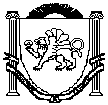 РЕСПУБЛИКА КРЫМНИЖНЕГОРСКИЙ РАЙОННОВОГРИГОРЬЕВСКИЙ СЕЛЬСКИЙ СОВЕТ4-я сессия 2-го созываРЕШЕНИЕ №2« 18 » декабря 2019 года	с.Новогригорьевка«О бюджете Новогригорьевского сельского поселенияНижнегорского района Республики Крым на 2020 год иплановый период  2021 и 2022 годов»	В соответствии с Федеральным законом от 6 октября 2003года №131-ФЗ «Об общих принципах организации местного самоуправления в Российской Федерации», Бюджетным кодексом Российской Федерации, Законом Республики Крым от 28 ноября 2019 года №19-ЗРК/2019 «О  бюджете Республики Крым на 2020 год и плановый период 2021 и 2022 годов»,Положением о бюджетном процессе в Новогригорьевского сельского поселения, Нижнегорского района Республики Крым, утвержденным 8-ой сессией Новогригорьевского сельского совета Нижнегорского района Республики Крым от 13 января 2015 года № 4 ,Уставом Новогригорьевского сельского поселения Нижнегорского района Республики Крым Республики Крым, утвержденного решением 5-ой сессией 1-го созыва Новогригорьевского сельского совета Нижнегорского района Республики Крым от 09 декабря 2014 года №02Новогригорьевский сельский совет РЕШИЛ:1. Утвердить основные характеристики бюджета Новогригорьевского сельского поселения Нижнегорского района Республики Крым на 2020год:а) общий объем доходов в сумме 5 859 832,00 рубля, в том числе: налоговые и неналоговые доходы в сумме 2 283 900,00 рублей, безвозмездные поступления (межбюджетные трансферты) в сумме 3 575 932,00 рубля;……………                                        .б) общий объём расходов в сумме  5 859 832 ,00 рубля;в) дефицит бюджета Новогригорьевского сельского поселения Нижнегорского района Республики Крым на 2020год в сумме 0,0 рубля;г) верхний предел муниципального внутреннего  долга Новогригорьевского сельского поселения Нижнегорского района  Республики Крым Нижнегорский район Республики Крым по состоянию  на 01 января 2021 года в сумме 0,0 рубля, в том числе верхний предел долга по муниципальным гарантиям в сумме  0,0 рубля.2.Утвердить основные характеристики бюджета Новогригорьевского сельского поселения Нижнегорского района Республики Крым на плановый период 2021 и 2022 годов:а) общий объем доходов на 2021год в сумме 3 997 490,00 рубля,  в том числе налоговые и неналоговые доходы в сумме 2 371 600 рубля ,безвозмездные поступления(межбюджетные трансферты)в сумме 1625 890,00 рубля, и на 2022 год в сумме 3 731 226,00 рубля, в том числе налоговые и неналоговые доходы в сумме 2 486 400,00 рубля, безвозмездные поступления (межбюджетные трансферты)  в сумме 1 244 826,00 рубля;б) общий объем расходов на 2021 год в сумме 3 997 490,00 рубля, в том числе условно  утвержденные  расходы  в сумме 97 407,00 рубля и на 2022 год в сумме 3 731 226,00 рубля, в том числе условно утвержденные расходы в сумме 181 211,20 рубля;в) дефицит бюджета Новогригорьевского сельского поселения Нижнегорского района  Республики Крым на 2021 год в сумме 0,00  рубля  и на 2022 год в сумме0,00 рубля;г) верхний предел муниципального внутреннего долга Новогригорьевского сельского поселения Нижнегорского района Республики Крым по состоянию на 01 января 2022 года в сумме 0,00 рубля, в том числе верхний предел долга по муниципальным гарантиям в сумме 0,0 рубля, и на 01 января 2023 года в сумме 0,0 рубля, в том числе верхний предел долга по муниципальным гарантиям в сумме 0,0 рубля.3.Утвердить объем поступлений доходов в бюджет Новогригорьевского  сельского поселения  Нижнегорского района Республики Крым по кодам видов(подвидов) доходов:1)  на 2020 год согласно приложению 1  к настоящему решению;2) на плановый период 2021 и 2022 годов и согласно приложению 1 -А  к настоящему решению.4. Утвердить объем межбюджетных трансфертов, получаемых в бюджет Новогригорьевского  сельского поселения Нижнегорского района Республики Крым  из других уровней бюджетной системы Российской Федерации:1)на 2020 год согласно приложению 2к настоящему  решению;2) на плановый период 2020 год  и 2021 годов согласно приложению 2-А к настоящему решению.5. Утвердить перечень и коды главных администраторов доходов бюджета Новогригорьевского сельского поселения Нижнегорского района Республики Крым, закрепляемые за ними виды (подвиды) доходов на 2020 год и плановый период 2021 и 2022 годов согласно приложению 3 к настоящему решению. Установить, что в случаях изменения состава и (или) функций главных администраторов доходов бюджета Новогригорьевского сельского поселения Нижнегорского района Республики Крым на 2020 год и плановый период  2021 и 2022 годов, а также изменения принципов назначения и присвоения структуры кодов классификации доходов бюджета,  изменения в перечень главных администраторов доходов бюджета Новогригорьевского сельского поселения Нижнегорского района Республики Крым на 2020 год и плановый период  2021 и 2022 годов, а также в состав закрепленных за ними кодов классификации  доходов бюджетов вносятся на основании распоряжений администрации Новогригорьевского сельского поселения Нижнегорского района Республики Крым, с  последующим внесением изменений в настоящее решение.6.Установить нормативы распределения  доходов в бюджет Новогригорьевского сельского поселения Нижнегорског0о района Республики Крым  на 2020 год и плановый период 2021 и 2022 годов согласно приложению 4к настоящему решению.7.Утвердить перечень главных администраторов источников финансирования дефицита бюджета  Новогригорьевского сельского поселения Нижнегорского района Республики Крым на 2020 год  и плановый период 2021 и 2022 годов согласно приложению 5 к настоящему решению.8.Утвердить ведомственную структуру расходов бюджета Новогригорьевского сельского поселения Нижнегорского района Республики Крым: 1) на 2020 год согласно приложению 6 к настоящему решению;2) на плановый период 2021  и 2022 годов  согласно приложению 6-А к настоящему решению.9.Утвердить распределение расходов бюджета Новогригорьевского сельского поселения Нижнегорского района Республики Крым по разделам, подразделам расходов  бюджета:1) на 2020 год согласно приложению 7 к настоящему решению;  2) на плановый период 2021 и 2022 годов согласно  приложению 7-А к настоящему решению.10.Утвердить распределение расходов бюджета Новогригорьевского сельского поселения Нижнегорского района Республики Крым по целевым статьям, группам видов расходов, разделам, подразделам классификации расходов бюджета:1) на 2020 год согласно приложению 8 к настоящему решению;2) на плановый период 2021 и 2022 годов согласно приложению 8-А к настоящему решению.11. Утвердить источники финансирования дефицита бюджета Новогригорьевского сельского поселения Нижнегорского района Республики Крым:1) на 2020 год согласно приложению  9 к настоящему решению;2) на плановый период 2021 и 2022 годов  согласно приложению  9-А к настоящему решению.12.Утвердить объем  иных межбюджетных трансфертов, предоставляемых на осуществление части переданных полномочий местного значения из бюджета Новогригорьевского сельского поселения Нижнегорского района Республики Крым бюджету муниципального образования Нижнегорский район Республики Крым:1) на 2020год согласно приложению 10 к настоящему решению;2) на плановый период 2021и 2022 годов   согласно приложению  10-А к  настоящему решению.13.Установить, что добровольные взносы и пожертвования,   поступившие в бюджет Новогригорьевского сельского поселения Нижнегорского района Республики Крым, направляются в установленном порядке на увеличение расходов бюджета Новогригорьевского сельского поселения Нижнегорского района Республики Крым соответственно целям их предоставления.14.Установить, что бюджетные ассигнования, предусмотренные на оплату труда работников бюджетной сферы на2020 год и плановый период 2021 и 2022 годов,  обеспечивают системы оплаты труда работников  органов местного самоуправления и муниципальных учреждений по отраслевому принципу в соответствии с нормативными актами Республики Крым и Новогригорьевское сельское поселение Нижнегорского района Республики  Крым15. Установить, что в 2020 году и плановом периоде 2021 и 2022 годах, осуществляется приоритетное финансирование обязательств по выплате заработной платы, оплате коммунальных услуг, ликвидации чрезвычайных ситуаций и предоставлению межбюджетных трансфертов. При составлении и ведении кассового плана бюджета Новогригорьевского сельского поселения Нижнегорского района Республики Крым администрация Новогригорьевского сельского поселения Нижнегорского района Республики Крым обеспечивает в первоочередном порядке финансирование указанных расходов, по остальным расходам составление и ведение кассового плана производится с учетом прогнозируемого исполнения бюджета.16. Установить, что руководители органов местного самоуправления,  муниципальных учреждений Новогригорьевского сельского поселения Нижнегорского района Республики Крым,  не вправе принимать решения в 2020 году и в плановом периоде 2021 и 2022 годов, приводящие к увеличению численности муниципальных служащих и работников  муниципальных бюджетных и казенных учреждений, за исключением решений, связанных с исполнением переданных отдельных полномочий субъекта Российской Федерации.17.Привлечение муниципальных заимствований в бюджет Новогригорьевского сельского поселения Нижнегорского района Республики Крым в 2020 году и плановом периоде  2021  и 2022годовне планируется.18.Установить, что предоставление муниципальных гарантий за счет средств бюджета Новогригорьевского сельского поселения Нижнегорского района Республики Крым в2020 году и плановом периоде 2021  и 2022годов не предусмотрено.19.Установить, что остатки средств бюджета  Новогригорьевского сельского поселения Нижнегорского района Республики Крым на начало текущего финансового года:в объеме не превышающем остаток средств на счете по учету средств бюджета Новогригорьевского сельского поселения Нижнегорского района Республики Крым могут направляться на покрытие временных кассовых разрывов и на увеличение бюджетных ассигнований на оплату заключенных от имени Новогригорьевского сельского поселения  Нижнегорского района Республики Крым муниципальных контрактов на поставку товаров, выполнение работ, оказание услуг, подлежавших в соответствии с условиями этих муниципальных контрактов оплате в отчетном финансовом году.20.Настоящее решение подлежит обнародованию на официальном Портале Правительства Республики Крым на странице Нижнегорского муниципального района ( nijno.rk.gov.ru) в разделе «Муниципальные образования Нижнегорского района», подраздел «Новогригорьевское сельское поселение», а также на информационном стенде Новогригорьевского сельского совета, расположенного по адресу: Республика Крым Нижнегорский  район с.Новогригорьевка,ул.Мичурина,59    и   на официальном сайте администрации Новогригорьевского сельского поселения Нижнегорского района Республики Крым   http://novogrigor-adm91.ru/ .         21.Настоящее решение вступает в силу с 1 января 2020 года.Председатель  Новогригорьевскогосельского совета-глава администрацииНовогригорьевского сельского поселения                                        А.М.ДанилинПриложение 3к решению Новогригорьевского сельского советаНижнегорского района Республики Крым от  18.12.2019года  №2 « Обюджете Новогригорьевского сельского поселенияНижнегорского района Республики Крым на 2020 год  и плановый период 2021 и 2022годов»Перечень и коды главных администраторовдоходов бюджета Новогригорьевскогосельского поселенияНижнегорского района Республики Крым,закрепляемые за ними виды (подвиды) доходов на 2020год и плановый период 2021 и2022 годовПриложение 4                                    к решению Новогригорьевског осельского совета    Нижнегорского района Республики от 18.12.2019года  №2 «О бюджете Новогригорьевского сельского поселения Нижнегорского района Республики Крым на 2020 год и плановый период 2021 и 2022 годов»Нормативы распределения доходов в бюджет Новогригорьевского сельского поселения Нижнегорского района Республики Крымна 2020год и плановый период 2021 и 2022 годовПриложение 5к решению Новогригорьевского сельского советаНижнегорского района Республики Крым от 18.12.2019 года №2« О бюджете  Новогригорьевского сельского поселения Нижнегорского района Республики Крым на 2020 год и плановый  период 2021 и 2022 годов »Перечень главных администраторов источников финансирования дефицита бюджета Новогригорьевского сельского поселения Нижнегорского района Республики Крым на 2020 год и плановый период 2021 и 2022 годовРеестр источников доходов бюджета МО Новогригорьевское сельское поселение Нижнегорского района Республики КрымРеестр источников доходов бюджета МО Новогригорьевское сельское поселение Нижнегорского района Республики КрымРеестр источников доходов бюджета МО Новогригорьевское сельское поселение Нижнегорского района Республики КрымРеестр источников доходов бюджета МО Новогригорьевское сельское поселение Нижнегорского района Республики КрымРеестр источников доходов бюджета МО Новогригорьевское сельское поселение Нижнегорского района Республики КрымРеестр источников доходов бюджета МО Новогригорьевское сельское поселение Нижнегорского района Республики КрымРеестр источников доходов бюджета МО Новогригорьевское сельское поселение Нижнегорского района Республики КрымРеестр источников доходов бюджета МО Новогригорьевское сельское поселение Нижнегорского района Республики КрымРеестр источников доходов бюджета МО Новогригорьевское сельское поселение Нижнегорского района Республики КрымРеестр источников доходов бюджета МО Новогригорьевское сельское поселение Нижнегорского района Республики КрымРеестр источников доходов бюджета МО Новогригорьевское сельское поселение Нижнегорского района Республики КрымРеестр источников доходов бюджета МО Новогригорьевское сельское поселение Нижнегорского района Республики Крымна 01 января 2020 годана 01 января 2020 годана 01 января 2020 годаФинансовый органФинансовый органФинансовый органАдминистрация Новогригорьевского сельского поселения Нижнегорского района Республики КрымАдминистрация Новогригорьевского сельского поселения Нижнегорского района Республики КрымАдминистрация Новогригорьевского сельского поселения Нижнегорского района Республики КрымАдминистрация Новогригорьевского сельского поселения Нижнегорского района Республики КрымАдминистрация Новогригорьевского сельского поселения Нижнегорского района Республики КрымАдминистрация Новогригорьевского сельского поселения Нижнегорского района Республики КрымАдминистрация Новогригорьевского сельского поселения Нижнегорского района Республики КрымАдминистрация Новогригорьевского сельского поселения Нижнегорского района Республики КрымАдминистрация Новогригорьевского сельского поселения Нижнегорского района Республики КрымНаименование публично-правового образованияНаименование публично-правового образованияРеспублика Крым, Нижнегорский район, Новогригорьевское сельское поселениеРеспублика Крым, Нижнегорский район, Новогригорьевское сельское поселениеРеспублика Крым, Нижнегорский район, Новогригорьевское сельское поселениеРеспублика Крым, Нижнегорский район, Новогригорьевское сельское поселениеРеспублика Крым, Нижнегорский район, Новогригорьевское сельское поселениеРеспублика Крым, Нижнегорский район, Новогригорьевское сельское поселениеРеспублика Крым, Нижнегорский район, Новогригорьевское сельское поселениеЕдиница измерениятыс. рублейтыс. рублейНаименование группы источников доходов бюджетов /наименование источника дохода бюджетаКод классификации доходов бюджетовКод классификации доходов бюджетовКод классификации доходов бюджетовКод классификации доходов бюджетовКод классификации доходов бюджетовКод классификации доходов бюджетовКод классификации доходов бюджетовКод классификации доходов бюджетовНаименование кода классификации доходов бюджетовНаименование главного администратора доходов  бюджетаПоказатели прогноза доходов бюджета на 2020 годПоказатели прогноза доходов бюджета на 2021 годПоказатели прогноза доходов бюджета на 2022 годНаименование группы источников доходов бюджетов /наименование источника дохода бюджетакод главного администратора доходов бюджетакод вида доходов бюджетовкод вида доходов бюджетовкод вида доходов бюджетовкод вида доходов бюджетовкод вида доходов бюджетовкод подвида доходов бюджетовкод подвида доходов бюджетовНаименование кода классификации доходов бюджетовНаименование главного администратора доходов  бюджетаПоказатели прогноза доходов бюджета на 2020 годПоказатели прогноза доходов бюджета на 2021 годПоказатели прогноза доходов бюджета на 2022 годНаименование группы источников доходов бюджетов /наименование источника дохода бюджетакод главного администратора доходов бюджетагруппа доходовподгруппа доходовстатья доходовподстатья доходовэлемент доходовгруппа подвида доходов бюджетованалитическая группа подвида доходов бюджетовНаименование кода классификации доходов бюджетовНаименование главного администратора доходов  бюджетаПоказатели прогноза доходов бюджета на 2020 годПоказатели прогноза доходов бюджета на 2021 годПоказатели прогноза доходов бюджета на 2022 годНАЛОГОВЫЕ И НЕНАЛОГОВЫЕ ДОХОДЫ10000000000000000НАЛОГОВЫЕ И НЕНАЛОГОВЫЕ ДОХОДЫ2 283,9002 371,6002 486,400НАЛОГИ НА ПРИБЫЛЬ, ДОХОДЫ10100000000000000НАЛОГИ НА ПРИБЫЛЬ, ДОХОДЫ677,000701,000749,000Налог на доходы физических лиц с доходов18210102000010000110Налог на доходы физических лиц с доходовУправление Федеральной налоговой службы по Республике Крым677,000701,000749,000Налог на доходы физических лиц с доходов, источником которых является налоговый агент, за исключением доходов, в отношении которых исчисление и уплата налога осуществляются в соответствии со статьями 227, 227.1 и 228 Налогового кодекса Российской Федерации18210102010010000110Налог на доходы физических лиц с доходов, источником которых является налоговый агент, за исключением доходов, в отношении которых исчисление и уплата налога осуществляются в соответствии со статьями 227, 227.1 и 228 Налогового кодекса Российской ФедерацииУправление Федеральной налоговой службы по Республике Крым566,350586,350627,350Налог на доходы физических лиц с доходов, полученных от осуществления деятельности физическими лицами, зарегистрированными в качестве индивидуальных предпринимателей, нотариусов, занимающихся частной практикой, адвокатов, учредивших адвокатские кабинеты, и других лиц, занимающихся частной практикой в соответствии со статьей 227 Налогового кодекса Российской Федерации18210102020011000110Налог на доходы физических лиц с доходов, полученных от осуществления деятельности физическими лицами, зарегистрированными в качестве индивидуальных предпринимателей, нотариусов, занимающихся частной практикой, адвокатов, учредивших адвокатские кабинеты, и других лиц, занимающихся частной практикой в соответствии со статьей 227 Налогового кодекса Российской ФедерацииУправление Федеральной налоговой службы по Республике Крым60,95061,95065,950Налог на доходы физических лиц с доходов, полученных физическими лицами в соответствии со статьей 228 Налогового кодекса Российской Федерации18210102030011000110Налог на доходы физических лиц с доходов, полученных физическими лицами в соответствии со статьей 228 Налогового кодекса Российской ФедерацииУправление Федеральной налоговой службы по Республике Крым49,70052,70055,700НАЛОГИ НА СОВОКУПНЫЙ ДОХОД10500000000000000НАЛОГИ НА СОВОКУПНЫЙ ДОХОД73,50077,20081,000Единый сельскохозяйственный налог18210503000010000110Единый сельскохозяйственный налогУправление Федеральной налоговой службы по Республике Крым73,50077,20081,000Единый сельскохозяйственный налог18210503010010000110Единый сельскохозяйственный налогУправление Федеральной налоговой службы по Республике Крым73,50077,20081,000НАЛОГИ НА ИМУЩЕСТВО10600000000000000НАЛОГИ НА ИМУЩЕСТВО1 247,0001 307,0001 370,000Земельный налог 18210606000000000110Земельный налог Управление Федеральной налоговой службы по Республике Крым1 247,0001 307,0001 370,000Земельный налог с организаций18210606030000000110Земельный налог с организацийУправление Федеральной налоговой службы по Республике Крым53,00053,00053,000Земельный налог с организаций, обладающих земельным участком, расположенным в границах сельских поселений18210606033100000110Земельный налог с организаций, обладающих земельным участком, расположенным в границах сельских поселенийУправление Федеральной налоговой службы по Республике Крым53,00053,00053,000Земельный налог с физических лиц18210606040000000110Земельный налог с физических лицУправление Федеральной налоговой службы по Республике Крым1 194,0001 254,0001 317,000Земельный налог с физических лиц, обладающих земельным участком, расположенным в границах сельских поселений18210606043101000110Земельный налог с физических лиц, обладающих земельным участком, расположенным в границах сельских поселенийУправление Федеральной налоговой службы по Республике Крым1 194,0001 254,0001 317,000ГОСУДАРСТВЕННАЯ ПОШЛИНА10800000000000000ГОСУДАРСТВЕННАЯ ПОШЛИНА20,00020,00020,000Государственная пошлина за совершение нотариальных действий (за исключением действий, совершаемых консульскими учреждениями Российской Федерации)90310804000010000110Государственная пошлина за совершение нотариальных действий (за исключением действий, совершаемых консульскими учреждениями Российской Федерации)Администрация  Новогригорьевского сельского поселения Нижнегорского района Республики Крым20,00020,00020,000Государственная пошлина за совершение нотариальных действий должностными лицами органов местного самоуправления, уполномоченными в соответствии с законодательными актами Российской Федерации на совершение нотариальных действий90310804020010000110Государственная пошлина за совершение нотариальных действий должностными лицами органов местного самоуправления, уполномоченными в соответствии с законодательными актами Российской Федерации на совершение нотариальных действийАдминистрация Новогригорьевского сельского поселения Нижнегорского района Республики Крым20,00020,00020,000ДОХОДЫ ОТ ИСПОЛЬЗОВАНИЯ ИМУЩЕСТВА, НАХОДЯЩЕГОСЯ В ГОСУДАРСТВЕННОЙ И МУНИЦИПАЛЬНОЙ СОБСТВЕННОСТИ11100000000000000ДОХОДЫ ОТ ИСПОЛЬЗОВАНИЯ ИМУЩЕСТВА, НАХОДЯЩЕГОСЯ В ГОСУДАРСТВЕННОЙ И МУНИЦИПАЛЬНОЙ СОБСТВЕННОСТИ132,000132,000132,000Доходы, получаемые в виде арендной либо иной платы за передачу в возмездное пользование государственного и муниципального имущества (за исключением имущества бюджетных и автономных учреждений, а также имущества государственных и муниципальных унитарных предприятий, в том числе казенных)90311105000000000120Доходы, получаемые в виде арендной либо иной платы за передачу в возмездное пользование государственного и муниципального имущества (за исключением имущества бюджетных и автономных учреждений, а также имущества государственных и муниципальных унитарных предприятий, в том числе казенных)Администрация Новогригорьевского сельского поселения Нижнегорского района Республики Крым132,000132,000132,000Доходы, получаемые в виде арендной платы за земли после разграничения государственной собственности на землю, а также средства от продажи права на заключение договоров аренды указанных земельных участков (за исключением земельных участков бюджетных и автономных учреждений)90311105020000000120Доходы, получаемые в виде арендной платы за земли после разграничения государственной собственности на землю, а также средства от продажи права на заключение договоров аренды указанных земельных участков (за исключением земельных участков бюджетных и автономных учреждений)Администрация Новогригорьевского сельского поселения Нижнегорского района Республики Крым55,00055,00055,000Доходы, получаемые в виде арендной платы, а также средства от продажи права на заключение договоров аренды за земли, находящиеся в собственности сельских  поселений (за исключением земельных участков муниципальных бюджетных и автономных учреждений)90311105025100000120Доходы, получаемые в виде арендной платы, а также средства от продажи права на заключение договоров аренды за земли, находящиеся в собственности сельских  поселений (за исключением земельных участков муниципальных бюджетных и автономных учреждений)Администрация Новогригорьевского сельского поселения Нижнегорского района Республики Крым55,00055,00055,000Доходы от сдачи в аренду имущества, находящегося в оперативном управлении органов государственной власти, органов местного самоуправления, государственных внебюджетных фондов и созданных ими учреждений (за исключением имущества бюджетных и автономных учреждений)90311105030000000120Доходы от сдачи в аренду имущества, находящегося в оперативном управлении органов государственной власти, органов местного самоуправления, государственных внебюджетных фондов и созданных ими учреждений (за исключением имущества бюджетных и автономных учреждений)Администрация Новогригорьевского сельского поселения Нижнегорского района Республики Крым77,00077,00077,000Доходы от сдачи в аренду имущества, находящегося в оперативном управлении органов управления сельских поселений и созданных ими учреждений (за исключением имущества муниципальных бюджетных и автономных учреждений)90311105035100000120Доходы от сдачи в аренду имущества, находящегося в оперативном управлении органов управления сельских поселений и созданных ими учреждений (за исключением имущества муниципальных бюджетных и автономных учреждений)Администрация Новогригорьевского сельского поселения Нижнегорского района Республики Крым77,00077,00077,000ПРОЧИЕ НЕНАЛОГОВЫЕ ДОХОДЫ11700000000000000ПРОЧИЕ НЕНАЛОГОВЫЕ ДОХОДЫ134,400134,400134,400Прочие неналоговые доходы90311705000000000180Прочие неналоговые доходыАдминистрация Новогригорьевского сельского поселения Нижнегорского района Республики Крым134,400134,400134,400Прочие неналоговые доходы бюджетов сельских поселений90311705050100000180Прочие неналоговые доходы бюджетов сельских поселенийАдминистрация Новогригорьевского сельского поселения Нижнегорского района Республики Крым134,400134,400134,400БЕЗВОЗМЕЗДНЫЕ ПОСТУПЛЕНИЯ20000000000000000БЕЗВОЗМЕЗДНЫЕ ПОСТУПЛЕНИЯ3 575,9321 625,8901 244,826БЕЗВОЗМЕЗДНЫЕ ПОСТУПЛЕНИЯ ОТ ДРУГИХ БЮДЖЕТОВ БЮДЖЕТНОЙ СИСТЕМЫ РОССИЙСКОЙ ФЕДЕРАЦИИ20200000000000000БЕЗВОЗМЕЗДНЫЕ ПОСТУПЛЕНИЯ ОТ ДРУГИХ БЮДЖЕТОВ БЮДЖЕТНОЙ СИСТЕМЫ РОССИЙСКОЙ ФЕДЕРАЦИИ3 575,9321 625,8901 244,826Дотации бюджетам бюджетной системы Российской Федерации90320210000000000150Дотации бюджетам бюджетной системы Российской ФедерацииАдминистрация Новогригорьевского сельского поселения Нижнегорского района Республики Крым1 622,6161 524,6801 137,824Дотации на выравнивание бюджетной обеспеченности90320215001000000150Дотации на выравнивание бюджетной обеспеченностиАдминистрация Новогригорьевского сельского поселения Нижнегорского района Республики Крым1 622,6161 524,6801 137,824Дотации бюджетам сельских поселений на выравнивание бюджетной обеспеченности из бюджета субъекта Российской Федерации90320215001100000150Дотации бюджетам сельских поселений на выравнивание бюджетной обеспеченности из бюджета субъекта Российской ФедерацииАдминистрация Новогригорьевского сельского поселения Нижнегорского района Республики Крым1 622,6161 524,6801 137,824Субсидии бюджетам бюджетной системы Российской Федерации (межбюджетные субсидии)90320220000000000150Субсидии бюджетам бюджетной системы Российской Федерации (межбюджетные субсидии)Администрация Новогригорьевского сельского поселения Нижнегорского района Республики Крым1 853,800Прочие субсидии бюджетам сельских поселений90320229999100000150Прочие субсидии бюджетам сельских поселенийАдминистрация Новогригорьевского сельского поселения Нижнегорского района Республики Крым1 853,800Субвенции бюджетам бюджетной системы Российской Федерации90320230000000000150Субвенции бюджетам бюджетной системы Российской ФедерацииАдминистрация Новогригорьевского сельского поселения Нижнегорского района Республики Крым99,516101,210107,002Субвенции местным бюджетам на выполнение переданных полномочий субъектов Российской Федерации90320230024000000150Субвенции местным бюджетам на выполнение переданных полномочий субъектов Российской ФедерацииАдминистрация Новогригорьевского сельского поселения Нижнегорского района Республики Крым1,0781,0781,078Субвенция бюджетам сельских поселений на выполнение переданных полномочий субъектов Российской Федерации90320230024100000150Субвенция бюджетам сельских поселений на выполнение переданных полномочий субъектов Российской ФедерацииАдминистрация Новогригорьевского сельского поселения Нижнегорского района Республики Крым1,0781,0781,0780Субвенции бюджетам на осуществление первичного воинского учета на территориях, где отсутствуют военные комиссариаты90320235118000000150Субвенции бюджетам на осуществление первичного воинского учета на территориях, где отсутствуют военные комиссариатыАдминистрация Новогригорьевского сельского поселения Нижнегорского района Республики Крым98,438100,132105,924Субвенции бюджетам сельских поселений на осуществление первичного воинского учета на территориях, где отсутствуют военные комиссариаты90320235118100000150Субвенции бюджетам сельских поселений на осуществление первичного воинского учета на территориях, где отсутствуют военные комиссариатыАдминистрация Новогригорьевского сельского поселения Нижнегорского района Республики Крым98,438100,132105,924Итого5 859,8323 997,4903 731,226Приложение 1Приложение 1 К решению Новогригорьевского сельского совета Нижнегорского района Республики Крым от  18.12.2019 года № 2  "О бюджете Новогригорьевского сельского поселения Нижнегорского района Республики Крым   на 2020 год и плановый период 2021 и 2022 годов" К решению Новогригорьевского сельского совета Нижнегорского района Республики Крым от  18.12.2019 года № 2  "О бюджете Новогригорьевского сельского поселения Нижнегорского района Республики Крым   на 2020 год и плановый период 2021 и 2022 годов"Объем поступлений доходов в бюджет Новогригорьевского сельского поселения
Нижнегорского района Республики Крым по кодам видов (подвидов) доходов на 2020 годОбъем поступлений доходов в бюджет Новогригорьевского сельского поселения
Нижнегорского района Республики Крым по кодам видов (подвидов) доходов на 2020 годОбъем поступлений доходов в бюджет Новогригорьевского сельского поселения
Нижнегорского района Республики Крым по кодам видов (подвидов) доходов на 2020 годОбъем поступлений доходов в бюджет Новогригорьевского сельского поселения
Нижнегорского района Республики Крым по кодам видов (подвидов) доходов на 2020 годОбъем поступлений доходов в бюджет Новогригорьевского сельского поселения
Нижнегорского района Республики Крым по кодам видов (подвидов) доходов на 2020 год(рублей)Код по бюджетной классификацииНаименование доходаНаименование доходаНаименование доходаСуммаКод по бюджетной классификацииНаименование доходаНаименование доходаНаименование доходаСумма12223 1 00 00000 00 0000 000НАЛОГОВЫЕ И НЕНАЛОГОВЫЕ ДОХОДЫНАЛОГОВЫЕ И НЕНАЛОГОВЫЕ ДОХОДЫНАЛОГОВЫЕ И НЕНАЛОГОВЫЕ ДОХОДЫ2 283 900,00 1 01 00000 00 0000 000НАЛОГИ НА ПРИБЫЛЬ, ДОХОДЫНАЛОГИ НА ПРИБЫЛЬ, ДОХОДЫНАЛОГИ НА ПРИБЫЛЬ, ДОХОДЫ677 000,00 1 01 02000 01 0000 000Налог на доходы физических лицНалог на доходы физических лицНалог на доходы физических лиц677 000,00 1 01 02010 01 1000 110Налог на доходы физических лиц с доходов, источником которых является налоговый агент, за исключением доходов, в отношении которых исчисление и уплата налога осуществляются в соответствии со статьями 227, 227.1 и 228 Налогового кодекса Российской Федерации (сумма платежа (перерасчеты, недоимка и задолженность по соответствующему платежу, в том числе по отмененному)Налог на доходы физических лиц с доходов, источником которых является налоговый агент, за исключением доходов, в отношении которых исчисление и уплата налога осуществляются в соответствии со статьями 227, 227.1 и 228 Налогового кодекса Российской Федерации (сумма платежа (перерасчеты, недоимка и задолженность по соответствующему платежу, в том числе по отмененному)Налог на доходы физических лиц с доходов, источником которых является налоговый агент, за исключением доходов, в отношении которых исчисление и уплата налога осуществляются в соответствии со статьями 227, 227.1 и 228 Налогового кодекса Российской Федерации (сумма платежа (перерасчеты, недоимка и задолженность по соответствующему платежу, в том числе по отмененному)566 350,00 1 01 02020 01 1000 110Налог на доходы физических лиц с доходов, полученных от осуществления деятельности физическими лицами, зарегистрированными в качестве индивидуальных предпринимателей, нотариусов, занимающихся частной практикой, адвокатов, учредивших адвокатские кабинеты, и других лиц, занимающихся частной практикой в соответствии со статьей 227 Налогового кодекса Российской Федерации (сумма платежа (перерасчеты, недоимка и задолженность по соответствующему платежу, в том числе по отмененному)Налог на доходы физических лиц с доходов, полученных от осуществления деятельности физическими лицами, зарегистрированными в качестве индивидуальных предпринимателей, нотариусов, занимающихся частной практикой, адвокатов, учредивших адвокатские кабинеты, и других лиц, занимающихся частной практикой в соответствии со статьей 227 Налогового кодекса Российской Федерации (сумма платежа (перерасчеты, недоимка и задолженность по соответствующему платежу, в том числе по отмененному)Налог на доходы физических лиц с доходов, полученных от осуществления деятельности физическими лицами, зарегистрированными в качестве индивидуальных предпринимателей, нотариусов, занимающихся частной практикой, адвокатов, учредивших адвокатские кабинеты, и других лиц, занимающихся частной практикой в соответствии со статьей 227 Налогового кодекса Российской Федерации (сумма платежа (перерасчеты, недоимка и задолженность по соответствующему платежу, в том числе по отмененному)60 950,00 1 01 02030 01 1000 110Налог на доходы физических лиц с доходов, полученных физическими лицами в соответствии со статьей 227 Налогового кодекса Российской Федерации (сумма платежа (перерасчеты, недоимка и задолженность по соответствующему платежу, в том числе по отмененному)Налог на доходы физических лиц с доходов, полученных физическими лицами в соответствии со статьей 227 Налогового кодекса Российской Федерации (сумма платежа (перерасчеты, недоимка и задолженность по соответствующему платежу, в том числе по отмененному)Налог на доходы физических лиц с доходов, полученных физическими лицами в соответствии со статьей 227 Налогового кодекса Российской Федерации (сумма платежа (перерасчеты, недоимка и задолженность по соответствующему платежу, в том числе по отмененному)49 700,00 1 05 00000 00 0000 000НАЛОГИ НА СОВОКУПНЫЙ ДОХОДНАЛОГИ НА СОВОКУПНЫЙ ДОХОДНАЛОГИ НА СОВОКУПНЫЙ ДОХОД73 500,00 1 05 03000 01 0000 110Единый сельскохозяйственный налогЕдиный сельскохозяйственный налогЕдиный сельскохозяйственный налог73 500,00       1 05  03010  01 1000 110Единый сельскохозяйственный налог (сумма платежа (перерасчеты, недоимка и задолженность по соответствующему платежу, в том числе по отмененному)Единый сельскохозяйственный налог (сумма платежа (перерасчеты, недоимка и задолженность по соответствующему платежу, в том числе по отмененному)Единый сельскохозяйственный налог (сумма платежа (перерасчеты, недоимка и задолженность по соответствующему платежу, в том числе по отмененному)73 500,001 06 00000 00 0000 000НАЛОГИ НА ИМУЩЕСТВОНАЛОГИ НА ИМУЩЕСТВОНАЛОГИ НА ИМУЩЕСТВО1 247 000,00 1 06 06000 00 0000 110Земельный налогЗемельный налогЗемельный налог1 247 000,00 1 06 06030 00 0000 110Земельный налог с организацийЗемельный налог с организацийЗемельный налог с организаций53 000,00 1 06 06033 10 1000 110Земельный налог с организаций, обладающих земельным участком, расположенным в границах сельских поселенийЗемельный налог с организаций, обладающих земельным участком, расположенным в границах сельских поселенийЗемельный налог с организаций, обладающих земельным участком, расположенным в границах сельских поселений53 000,00 1 06 06040 00 0000 110Земельный налог с физических лицЗемельный налог с физических лицЗемельный налог с физических лиц1 194 000,001 06 06043 10 1000 110Земельный налог с физических лиц, обладающих земельным участком, расположенным в границах сельских поселенийЗемельный налог с физических лиц, обладающих земельным участком, расположенным в границах сельских поселенийЗемельный налог с физических лиц, обладающих земельным участком, расположенным в границах сельских поселений1 194 000,00 1 08 00000 00 0000 000ГОСУДАРСТВЕННАЯ ПОШЛИНАГОСУДАРСТВЕННАЯ ПОШЛИНАГОСУДАРСТВЕННАЯ ПОШЛИНА20 000,001 08 04000 01 0000 110Государственная пошлина за совершение нотариальных действий (за исключением действий, совершаемых консульскими учреждениями Российской Федерации)Государственная пошлина за совершение нотариальных действий (за исключением действий, совершаемых консульскими учреждениями Российской Федерации)Государственная пошлина за совершение нотариальных действий (за исключением действий, совершаемых консульскими учреждениями Российской Федерации)20 000,001 08 04020 01 1000 110Государственная пошлина за совершение нотариальных действий должностными лицами органов местного самоуправления, уполномоченными в соответствии с законодательными актами Российской Федерации на совершение нотариальных действий (сумма платежа(перерасчеты,недоимка и задолженность по соответствующему платежу,в том числе по отмененному))Государственная пошлина за совершение нотариальных действий должностными лицами органов местного самоуправления, уполномоченными в соответствии с законодательными актами Российской Федерации на совершение нотариальных действий (сумма платежа(перерасчеты,недоимка и задолженность по соответствующему платежу,в том числе по отмененному))Государственная пошлина за совершение нотариальных действий должностными лицами органов местного самоуправления, уполномоченными в соответствии с законодательными актами Российской Федерации на совершение нотариальных действий (сумма платежа(перерасчеты,недоимка и задолженность по соответствующему платежу,в том числе по отмененному))20 000,001 11 00000 00 0000 000ДОХОДЫ ОТ ИСПОЛЬЗОВАНИЯ ИМУЩЕСТВА, НАХОДЯЩЕГОСЯ В ГОСУДАРСТВЕННОЙ И МУНИЦИПАЛЬНОЙ СОБСТВЕННОСТИДОХОДЫ ОТ ИСПОЛЬЗОВАНИЯ ИМУЩЕСТВА, НАХОДЯЩЕГОСЯ В ГОСУДАРСТВЕННОЙ И МУНИЦИПАЛЬНОЙ СОБСТВЕННОСТИДОХОДЫ ОТ ИСПОЛЬЗОВАНИЯ ИМУЩЕСТВА, НАХОДЯЩЕГОСЯ В ГОСУДАРСТВЕННОЙ И МУНИЦИПАЛЬНОЙ СОБСТВЕННОСТИ132 000,00 1 11 05000 00 0000 120Доходы, получаемые в виде арендной либо иной платы за передачу в возмездное пользование государственного и муниципального имущества (за исключением имущества бюджетных и автономных учреждений, а также имущества государственных и муниципальных унитарных предприятий, в том числе казенных)Доходы, получаемые в виде арендной либо иной платы за передачу в возмездное пользование государственного и муниципального имущества (за исключением имущества бюджетных и автономных учреждений, а также имущества государственных и муниципальных унитарных предприятий, в том числе казенных)Доходы, получаемые в виде арендной либо иной платы за передачу в возмездное пользование государственного и муниципального имущества (за исключением имущества бюджетных и автономных учреждений, а также имущества государственных и муниципальных унитарных предприятий, в том числе казенных)132 000,00 1 11 05025 10 0000 120Доходы, получаемые в виде арендной платы, а также средства от продажи права на заключение договоров аренды за земли, находящиеся в собственности сельских поселений (за исключением земельных участков муниципальных бюджетных и автономных учреждений)Доходы, получаемые в виде арендной платы, а также средства от продажи права на заключение договоров аренды за земли, находящиеся в собственности сельских поселений (за исключением земельных участков муниципальных бюджетных и автономных учреждений)Доходы, получаемые в виде арендной платы, а также средства от продажи права на заключение договоров аренды за земли, находящиеся в собственности сельских поселений (за исключением земельных участков муниципальных бюджетных и автономных учреждений)55 000,00 1 11 05035 10 0000 120Доходы от сдачи в аренду имущества, находящегося в оперативном управлении органов управления сельских поселений и созданных ими учреждений (за исключением имущества муниципальных бюджетных и автономных учреждений)Доходы от сдачи в аренду имущества, находящегося в оперативном управлении органов управления сельских поселений и созданных ими учреждений (за исключением имущества муниципальных бюджетных и автономных учреждений)Доходы от сдачи в аренду имущества, находящегося в оперативном управлении органов управления сельских поселений и созданных ими учреждений (за исключением имущества муниципальных бюджетных и автономных учреждений)77 000,001 17 00000 00 0000 000ПРОЧИЕ НЕНАЛОГОВЫЕ ДОХОДЫПРОЧИЕ НЕНАЛОГОВЫЕ ДОХОДЫПРОЧИЕ НЕНАЛОГОВЫЕ ДОХОДЫ134 400,00 1 17 05000 00 0000 180Прочие неналоговые доходыПрочие неналоговые доходыПрочие неналоговые доходы134 400,00 1 17 05050 10 0000 180Прочие неналоговые доходы бюджетов сельских поселенийПрочие неналоговые доходы бюджетов сельских поселенийПрочие неналоговые доходы бюджетов сельских поселений134 400,00 2 00 00000 00 0000 000БЕЗВОЗМЕЗДНЫЕ ПОСТУПЛЕНИЯБЕЗВОЗМЕЗДНЫЕ ПОСТУПЛЕНИЯБЕЗВОЗМЕЗДНЫЕ ПОСТУПЛЕНИЯ3 575 932,002 02 00000 00 0000 000БЕЗВОЗМЕЗДНЫЕ ПОСТУПЛЕНИЯ ОТ ДРУГИХ БЮДЖЕТОВ БЮДЖЕТНОЙ СИСТЕМЫ РОССИЙСКОЙ ФЕДЕРАЦИИБЕЗВОЗМЕЗДНЫЕ ПОСТУПЛЕНИЯ ОТ ДРУГИХ БЮДЖЕТОВ БЮДЖЕТНОЙ СИСТЕМЫ РОССИЙСКОЙ ФЕДЕРАЦИИБЕЗВОЗМЕЗДНЫЕ ПОСТУПЛЕНИЯ ОТ ДРУГИХ БЮДЖЕТОВ БЮДЖЕТНОЙ СИСТЕМЫ РОССИЙСКОЙ ФЕДЕРАЦИИ3 575 932,00 2 02 10000 00 0000 150Дотации бюджетам бюджетной системы Российской ФедерацииДотации бюджетам бюджетной системы Российской ФедерацииДотации бюджетам бюджетной системы Российской Федерации1 622 616,00 2 02 15001 00 0000 150Дотации на выравнивание бюджетной обеспеченностиДотации на выравнивание бюджетной обеспеченностиДотации на выравнивание бюджетной обеспеченности1 622 616,00 2 02 15001 10 0000 150Дотации бюджетам сельских поселений на выравнивание бюджетной обеспеченности из бюджета субъекта Российской ФедерацииДотации бюджетам сельских поселений на выравнивание бюджетной обеспеченности из бюджета субъекта Российской ФедерацииДотации бюджетам сельских поселений на выравнивание бюджетной обеспеченности из бюджета субъекта Российской Федерации1 622 616,002 02 20000  00 0000 150Субсидии бюджетам бюджетной системы Российской Федерации (межбюджетные субсидии)Субсидии бюджетам бюджетной системы Российской Федерации (межбюджетные субсидии)Субсидии бюджетам бюджетной системы Российской Федерации (межбюджетные субсидии)1 853 800,002 02 29999  10 0000 150Прочие субсидии бюджетам сельских поселенийПрочие субсидии бюджетам сельских поселенийПрочие субсидии бюджетам сельских поселений1 853 800,00 2 02 30000 00 0000 150Субвенции бюджетам бюджетной системы Российской ФедерацииСубвенции бюджетам бюджетной системы Российской ФедерацииСубвенции бюджетам бюджетной системы Российской Федерации99 516,00 2 02 30024 00 0000 150Субвенции местным бюджетам на выполнение передаваемых полномочий субъектов Российской ФедерацииСубвенции местным бюджетам на выполнение передаваемых полномочий субъектов Российской ФедерацииСубвенции местным бюджетам на выполнение передаваемых полномочий субъектов Российской Федерации1 078,00 2 02 30024 10 0000 150Субвенции бюджетам сельских поселений на выполнение передаваемых полномочий субъектов Российской ФедерацииСубвенции бюджетам сельских поселений на выполнение передаваемых полномочий субъектов Российской ФедерацииСубвенции бюджетам сельских поселений на выполнение передаваемых полномочий субъектов Российской Федерации1 078,002 02 30024 10 0002 150Субвенции бюджетам сельских поселений на выполнение передаваемых полномочий субъектов Российской Федерации ( в рамках непрограммных расходов органов Республики Крым (полномочия в сфере административной ответственности))Субвенции бюджетам сельских поселений на выполнение передаваемых полномочий субъектов Российской Федерации ( в рамках непрограммных расходов органов Республики Крым (полномочия в сфере административной ответственности))Субвенции бюджетам сельских поселений на выполнение передаваемых полномочий субъектов Российской Федерации ( в рамках непрограммных расходов органов Республики Крым (полномочия в сфере административной ответственности))1 078,00 2 02 35118 00 0000 150Субвенции бюджетам на осуществление первичного воинского учета на территориях, где отсутствуют военные комиссариатыСубвенции бюджетам на осуществление первичного воинского учета на территориях, где отсутствуют военные комиссариатыСубвенции бюджетам на осуществление первичного воинского учета на территориях, где отсутствуют военные комиссариаты98 438,00 2 02 35118 10 0000 150Субвенции бюджетам сельских поселений на осуществление первичного воинского учета на территориях, где отсутствуют военные комиссариатыСубвенции бюджетам сельских поселений на осуществление первичного воинского учета на территориях, где отсутствуют военные комиссариатыСубвенции бюджетам сельских поселений на осуществление первичного воинского учета на территориях, где отсутствуют военные комиссариаты98 438,00Всего доходовВсего доходовВсего доходов5 859 832,00Приложение 1-АПриложение 1-АПриложение 1-А К решению Новогригорьевского сельского совета Нижнегорского                                                     района Республики Крым от  18.12.2019 года №  2 "О бюджете                                    Новогригорьевского сельского поселения Нижнегорского района                                                                    Республики Крым на 2020 год и плановый период 2021 и 2022 годов" К решению Новогригорьевского сельского совета Нижнегорского                                                     района Республики Крым от  18.12.2019 года №  2 "О бюджете                                    Новогригорьевского сельского поселения Нижнегорского района                                                                    Республики Крым на 2020 год и плановый период 2021 и 2022 годов" К решению Новогригорьевского сельского совета Нижнегорского                                                     района Республики Крым от  18.12.2019 года №  2 "О бюджете                                    Новогригорьевского сельского поселения Нижнегорского района                                                                    Республики Крым на 2020 год и плановый период 2021 и 2022 годов"Объем поступлений доходов в бюджет Новогригорьевского сельского поселения
Нижнегорского района Республики Крым по кодам видов (подвидов) доходов на плановый период 2021 и 2022 годовОбъем поступлений доходов в бюджет Новогригорьевского сельского поселения
Нижнегорского района Республики Крым по кодам видов (подвидов) доходов на плановый период 2021 и 2022 годовОбъем поступлений доходов в бюджет Новогригорьевского сельского поселения
Нижнегорского района Республики Крым по кодам видов (подвидов) доходов на плановый период 2021 и 2022 годовОбъем поступлений доходов в бюджет Новогригорьевского сельского поселения
Нижнегорского района Республики Крым по кодам видов (подвидов) доходов на плановый период 2021 и 2022 годовОбъем поступлений доходов в бюджет Новогригорьевского сельского поселения
Нижнегорского района Республики Крым по кодам видов (подвидов) доходов на плановый период 2021 и 2022 годовОбъем поступлений доходов в бюджет Новогригорьевского сельского поселения
Нижнегорского района Республики Крым по кодам видов (подвидов) доходов на плановый период 2021 и 2022 годов(рублей)Код по бюджетной классификацииНаименование дохода Наименование дохода Наименование дохода 2021 год, сумма2022 год, суммаКод по бюджетной классификацииНаименование дохода Наименование дохода Наименование дохода 2021 год, сумма2022 год, сумма122234 1 00 00000 00 0000 000НАЛОГОВЫЕ И НЕНАЛОГОВЫЕ ДОХОДЫНАЛОГОВЫЕ И НЕНАЛОГОВЫЕ ДОХОДЫНАЛОГОВЫЕ И НЕНАЛОГОВЫЕ ДОХОДЫ2 371 600,002 486 400,001 01 00000 00 0000 000НАЛОГИ НА ПРИБЫЛЬ, ДОХОДЫНАЛОГИ НА ПРИБЫЛЬ, ДОХОДЫНАЛОГИ НА ПРИБЫЛЬ, ДОХОДЫ701 000,00749 000,001 01 02000 01 0000 000Налог на доходы физических лицНалог на доходы физических лицНалог на доходы физических лиц701 000,00749 000,00 1 01 02010 01 1000 110Налог на доходы физических лиц с доходов, источником которых является налоговый агент, за исключением доходов, в отношении которых исчисление и уплата налога осуществляются в соответствии со статьями 227, 227.1 и 228 Налогового кодекса Российской Федерации (сумма платежа (перерасчеты, недоимка и задолженность по соответствующему платежу, в том числе по отмененному)Налог на доходы физических лиц с доходов, источником которых является налоговый агент, за исключением доходов, в отношении которых исчисление и уплата налога осуществляются в соответствии со статьями 227, 227.1 и 228 Налогового кодекса Российской Федерации (сумма платежа (перерасчеты, недоимка и задолженность по соответствующему платежу, в том числе по отмененному)Налог на доходы физических лиц с доходов, источником которых является налоговый агент, за исключением доходов, в отношении которых исчисление и уплата налога осуществляются в соответствии со статьями 227, 227.1 и 228 Налогового кодекса Российской Федерации (сумма платежа (перерасчеты, недоимка и задолженность по соответствующему платежу, в том числе по отмененному)586 350,00627 350,00 1 01 02020 01 1000 110Налог на доходы физических лиц с доходов, полученных от осуществления деятельности физическими лицами, зарегистрированными в качестве индивидуальных предпринимателей, нотариусов, занимающихся частной практикой, адвокатов, учредивших адвокатские кабинеты, и других лиц, занимающихся частной практикой в соответствии со статьей 227 Налогового кодекса Российской Федерации (сумма платежа (перерасчеты, недоимка и задолженность по соответствующему платежу, в том числе по отмененному)Налог на доходы физических лиц с доходов, полученных от осуществления деятельности физическими лицами, зарегистрированными в качестве индивидуальных предпринимателей, нотариусов, занимающихся частной практикой, адвокатов, учредивших адвокатские кабинеты, и других лиц, занимающихся частной практикой в соответствии со статьей 227 Налогового кодекса Российской Федерации (сумма платежа (перерасчеты, недоимка и задолженность по соответствующему платежу, в том числе по отмененному)Налог на доходы физических лиц с доходов, полученных от осуществления деятельности физическими лицами, зарегистрированными в качестве индивидуальных предпринимателей, нотариусов, занимающихся частной практикой, адвокатов, учредивших адвокатские кабинеты, и других лиц, занимающихся частной практикой в соответствии со статьей 227 Налогового кодекса Российской Федерации (сумма платежа (перерасчеты, недоимка и задолженность по соответствующему платежу, в том числе по отмененному)61 950,0065 950,00 1 01 02030 01 1000 110Налог на доходы физических лиц с доходов, полученных физическими лицами в соответствии со статьей 227 Налогового кодекса Российской Федерации (сумма платежа (перерасчеты, недоимка и задолженность по соответствующему платежу, в том числе по отмененному)Налог на доходы физических лиц с доходов, полученных физическими лицами в соответствии со статьей 227 Налогового кодекса Российской Федерации (сумма платежа (перерасчеты, недоимка и задолженность по соответствующему платежу, в том числе по отмененному)Налог на доходы физических лиц с доходов, полученных физическими лицами в соответствии со статьей 227 Налогового кодекса Российской Федерации (сумма платежа (перерасчеты, недоимка и задолженность по соответствующему платежу, в том числе по отмененному)52 700,0055 700,001 05 00000 00 0000 000НАЛОГИ НА СОВОКУПНЫЙ ДОХОДНАЛОГИ НА СОВОКУПНЫЙ ДОХОДНАЛОГИ НА СОВОКУПНЫЙ ДОХОД77 200,0081 000,00 1 05 03000 01 0000 110Единый сельскохозяйственный налогЕдиный сельскохозяйственный налогЕдиный сельскохозяйственный налог77 200,0081 000,00 1 05 03010 01 1000 110Единый сельскохозяйственный налог (сумма платежа (перерасчеты, недоимка и задолженность по соответствующему платежу, в том числе по отмененному)Единый сельскохозяйственный налог (сумма платежа (перерасчеты, недоимка и задолженность по соответствующему платежу, в том числе по отмененному)Единый сельскохозяйственный налог (сумма платежа (перерасчеты, недоимка и задолженность по соответствующему платежу, в том числе по отмененному)77 200,0081 000,001 06 00000 00 0000 000НАЛОГИ НА ИМУЩЕСТВОНАЛОГИ НА ИМУЩЕСТВОНАЛОГИ НА ИМУЩЕСТВО1 307 000,001 370 000,00 1 06 06000 00 0000 110Земельный налогЗемельный налогЗемельный налог1 307 000,001 370 000,00 1 06 06030 00 0000 110Земельный налог с организацийЗемельный налог с организацийЗемельный налог с организаций53 000,0053 000,001 06 06033 10 1000 110Земельный налог с организаций, обладающих земельным участком, расположенным в границах сельских поселенийЗемельный налог с организаций, обладающих земельным участком, расположенным в границах сельских поселенийЗемельный налог с организаций, обладающих земельным участком, расположенным в границах сельских поселений53 000,0053 000,001 06 06040 00 0000 110Земельный налог с физических лицЗемельный налог с физических лицЗемельный налог с физических лиц1 254 000,001 317 000,001 06 06043 10 1000 110Земельный налог с физических лиц, обладающих земельным участком, расположенным в границах сельских поселенийЗемельный налог с физических лиц, обладающих земельным участком, расположенным в границах сельских поселенийЗемельный налог с физических лиц, обладающих земельным участком, расположенным в границах сельских поселений1 254 000,001 317 000,00 1 08 00000 00 0000 000ГОСУДАРСТВЕННАЯ ПОШЛИНАГОСУДАРСТВЕННАЯ ПОШЛИНАГОСУДАРСТВЕННАЯ ПОШЛИНА20 000,0020 000,001 08 04000 01 0000 110Государственная пошлина за совершение нотариальных действий (за исключением действий, совершаемых консульскими учреждениями Российской Федерации)Государственная пошлина за совершение нотариальных действий (за исключением действий, совершаемых консульскими учреждениями Российской Федерации)Государственная пошлина за совершение нотариальных действий (за исключением действий, совершаемых консульскими учреждениями Российской Федерации)20 000,0020 000,001 08 04020 01 1000 110Государственная пошлина за совершение нотариальных действий должностными лицами органов местного самоуправления, уполномоченными в соответствии с законодательными актами Российской Федерации на совершение нотариальных действий (сумма платежа(перерасчеты,недоимка и задолженность по соответствующему платежу,в том числе по отмененному))Государственная пошлина за совершение нотариальных действий должностными лицами органов местного самоуправления, уполномоченными в соответствии с законодательными актами Российской Федерации на совершение нотариальных действий (сумма платежа(перерасчеты,недоимка и задолженность по соответствующему платежу,в том числе по отмененному))Государственная пошлина за совершение нотариальных действий должностными лицами органов местного самоуправления, уполномоченными в соответствии с законодательными актами Российской Федерации на совершение нотариальных действий (сумма платежа(перерасчеты,недоимка и задолженность по соответствующему платежу,в том числе по отмененному))20 000,0020 000,00 1 11 00000 00 0000 000ДОХОДЫ ОТ ИСПОЛЬЗОВАНИЯ ИМУЩЕСТВА, НАХОДЯЩЕГОСЯ В ГОСУДАРСТВЕННОЙ И МУНИЦИПАЛЬНОЙ СОБСТВЕННОСТИДОХОДЫ ОТ ИСПОЛЬЗОВАНИЯ ИМУЩЕСТВА, НАХОДЯЩЕГОСЯ В ГОСУДАРСТВЕННОЙ И МУНИЦИПАЛЬНОЙ СОБСТВЕННОСТИДОХОДЫ ОТ ИСПОЛЬЗОВАНИЯ ИМУЩЕСТВА, НАХОДЯЩЕГОСЯ В ГОСУДАРСТВЕННОЙ И МУНИЦИПАЛЬНОЙ СОБСТВЕННОСТИ132 000,00132 000,001 11 05000 00 0000 120Доходы, получаемые в виде арендной либо иной платы за передачу в возмездное пользование государственного и муниципального имущества (за исключением имущества бюджетных и автономных учреждений, а также имущества государственных и муниципальных унитарных предприятий, в том числе казенных)Доходы, получаемые в виде арендной либо иной платы за передачу в возмездное пользование государственного и муниципального имущества (за исключением имущества бюджетных и автономных учреждений, а также имущества государственных и муниципальных унитарных предприятий, в том числе казенных)Доходы, получаемые в виде арендной либо иной платы за передачу в возмездное пользование государственного и муниципального имущества (за исключением имущества бюджетных и автономных учреждений, а также имущества государственных и муниципальных унитарных предприятий, в том числе казенных)132 000,00132 000,00 1 11 05025 10 0000 120Доходы, получаемые в виде арендной платы, а также средства от продажи права на заключение договоров аренды за земли, находящиеся в собственности сельских поселений (за исключением земельных участков муниципальных бюджетных и автономных учреждений)Доходы, получаемые в виде арендной платы, а также средства от продажи права на заключение договоров аренды за земли, находящиеся в собственности сельских поселений (за исключением земельных участков муниципальных бюджетных и автономных учреждений)Доходы, получаемые в виде арендной платы, а также средства от продажи права на заключение договоров аренды за земли, находящиеся в собственности сельских поселений (за исключением земельных участков муниципальных бюджетных и автономных учреждений)55 000,0055 000,00 1 11 05035 10 0000 120Доходы от сдачи в аренду имущества, находящегося в оперативном управлении органов управления сельских поселений и созданных ими учреждений (за исключением имущества муниципальных бюджетных и автономных учреждений)Доходы от сдачи в аренду имущества, находящегося в оперативном управлении органов управления сельских поселений и созданных ими учреждений (за исключением имущества муниципальных бюджетных и автономных учреждений)Доходы от сдачи в аренду имущества, находящегося в оперативном управлении органов управления сельских поселений и созданных ими учреждений (за исключением имущества муниципальных бюджетных и автономных учреждений)77 000,0077 000,00 1 17 00000 00 0000 000ПРОЧИЕ НЕНАЛОГОВЫЕ ДОХОДЫПРОЧИЕ НЕНАЛОГОВЫЕ ДОХОДЫПРОЧИЕ НЕНАЛОГОВЫЕ ДОХОДЫ134 400,00134 400,00 1 17 05000 00 0000 180Прочие неналоговые доходыПрочие неналоговые доходыПрочие неналоговые доходы134 400,00134 400,001 17 05050 10 0000 180Прочие неналоговые доходы бюджетов сельских поселенийПрочие неналоговые доходы бюджетов сельских поселенийПрочие неналоговые доходы бюджетов сельских поселений134 400,00134 400,002 00 00000 00 0000 000БЕЗВОЗМЕЗДНЫЕ ПОСТУПЛЕНИЯБЕЗВОЗМЕЗДНЫЕ ПОСТУПЛЕНИЯБЕЗВОЗМЕЗДНЫЕ ПОСТУПЛЕНИЯ1 625 890,001 244 826,00 2 02 00000 00 0000 000БЕЗВОЗМЕЗДНЫЕ ПОСТУПЛЕНИЯ ОТ ДРУГИХ БЮДЖЕТОВ БЮДЖЕТНОЙ СИСТЕМЫ РОССИЙСКОЙ ФЕДЕРАЦИИБЕЗВОЗМЕЗДНЫЕ ПОСТУПЛЕНИЯ ОТ ДРУГИХ БЮДЖЕТОВ БЮДЖЕТНОЙ СИСТЕМЫ РОССИЙСКОЙ ФЕДЕРАЦИИБЕЗВОЗМЕЗДНЫЕ ПОСТУПЛЕНИЯ ОТ ДРУГИХ БЮДЖЕТОВ БЮДЖЕТНОЙ СИСТЕМЫ РОССИЙСКОЙ ФЕДЕРАЦИИ1 625 890,001 244 826,00 2 02 10000 00 0000 150Дотации бюджетам бюджетной системы Российской ФедерацииДотации бюджетам бюджетной системы Российской ФедерацииДотации бюджетам бюджетной системы Российской Федерации1 524 680,001 137 824,002 02 15001 00 0000 150Дотации на выравнивание бюджетной обеспеченностиДотации на выравнивание бюджетной обеспеченностиДотации на выравнивание бюджетной обеспеченности1 524 680,001 137 824,00 2 02 15001 10 0000 150Дотации бюджетам сельских поселений на выравнивание бюджетной обеспеченности из бюджета субъекта Российской ФедерацииДотации бюджетам сельских поселений на выравнивание бюджетной обеспеченности из бюджета субъекта Российской ФедерацииДотации бюджетам сельских поселений на выравнивание бюджетной обеспеченности из бюджета субъекта Российской Федерации1 524 680,001 137 824,00 2 02 30000 00 0000 150Субвенции бюджетам бюджетной системы Российской ФедерацииСубвенции бюджетам бюджетной системы Российской ФедерацииСубвенции бюджетам бюджетной системы Российской Федерации101 210,00107 002,002 02 30024 00 0000 150Субвенции местным бюджетам на выполнение передаваемых полномочий субъектов Российской ФедерацииСубвенции местным бюджетам на выполнение передаваемых полномочий субъектов Российской ФедерацииСубвенции местным бюджетам на выполнение передаваемых полномочий субъектов Российской Федерации1 078,001 078,00 2 02 30024 10 0000 150Субвенции бюджетам сельских поселений на выполнение передаваемых полномочий субъектов Российской ФедерацииСубвенции бюджетам сельских поселений на выполнение передаваемых полномочий субъектов Российской ФедерацииСубвенции бюджетам сельских поселений на выполнение передаваемых полномочий субъектов Российской Федерации1 078,001 078,00 2 02 30024 10 0002 150Субвенции бюджетам сельских поселений на выполнение передаваемых полномочий субъектов Российской Федерации (в рамках непрограммных расходов органов Республики Крым (полномочия в сфере административной ответственности))Субвенции бюджетам сельских поселений на выполнение передаваемых полномочий субъектов Российской Федерации (в рамках непрограммных расходов органов Республики Крым (полномочия в сфере административной ответственности))Субвенции бюджетам сельских поселений на выполнение передаваемых полномочий субъектов Российской Федерации (в рамках непрограммных расходов органов Республики Крым (полномочия в сфере административной ответственности))1 078,001 078,002 02 35118 00 0000 150Субвенции бюджетам на осуществление первичного воинского учета на территориях, где отсутствуют военные комиссариатыСубвенции бюджетам на осуществление первичного воинского учета на территориях, где отсутствуют военные комиссариатыСубвенции бюджетам на осуществление первичного воинского учета на территориях, где отсутствуют военные комиссариаты100 132,00105 924,00 2 02 35118 10 0000 150Субвенции бюджетам сельских поселений на осуществление первичного воинского учета на территориях, где отсутствуют военные комиссариатыСубвенции бюджетам сельских поселений на осуществление первичного воинского учета на территориях, где отсутствуют военные комиссариатыСубвенции бюджетам сельских поселений на осуществление первичного воинского учета на территориях, где отсутствуют военные комиссариаты100 132,00105 924,00Всего доходовВсего доходовВсего доходов3 997 490,003 731 226,00Приложение 2Приложение 2Приложение 2Приложение 2Приложение 2Приложение 2Приложение 2Приложение 2Приложение 2Приложение 2Приложение 2к решению Новогригорьевского сельского совета к решению Новогригорьевского сельского совета к решению Новогригорьевского сельского совета к решению Новогригорьевского сельского совета к решению Новогригорьевского сельского совета к решению Новогригорьевского сельского совета к решению Новогригорьевского сельского совета Нижнегорского района Республики КрымНижнегорского района Республики КрымНижнегорского района Республики КрымНижнегорского района Республики КрымНижнегорского района Республики КрымНижнегорского района Республики КрымНижнегорского района Республики Крымот 18.12.2019 года № 2от 18.12.2019 года № 2от 18.12.2019 года № 2от 18.12.2019 года № 2от 18.12.2019 года № 2от 18.12.2019 года № 2от 18.12.2019 года № 2«О бюджете Новогригорьевского сельского поселения«О бюджете Новогригорьевского сельского поселения«О бюджете Новогригорьевского сельского поселения«О бюджете Новогригорьевского сельского поселения«О бюджете Новогригорьевского сельского поселения«О бюджете Новогригорьевского сельского поселения«О бюджете Новогригорьевского сельского поселенияНижнегорского района Республики КрымНижнегорского района Республики КрымНижнегорского района Республики КрымНижнегорского района Республики КрымНижнегорского района Республики КрымНижнегорского района Республики КрымНижнегорского района Республики Крымна 2020 год и плановый период 2021 и 2022 годов»на 2020 год и плановый период 2021 и 2022 годов»на 2020 год и плановый период 2021 и 2022 годов»на 2020 год и плановый период 2021 и 2022 годов»на 2020 год и плановый период 2021 и 2022 годов»на 2020 год и плановый период 2021 и 2022 годов»на 2020 год и плановый период 2021 и 2022 годов»Объем межбюджетных трансфертов ,получаемых в бюджет Новогригорьевского сельского поселения Нижнегорского района Республики Крым из других уровней бюджетной системы Российской Федерации на 2020 годОбъем межбюджетных трансфертов ,получаемых в бюджет Новогригорьевского сельского поселения Нижнегорского района Республики Крым из других уровней бюджетной системы Российской Федерации на 2020 годОбъем межбюджетных трансфертов ,получаемых в бюджет Новогригорьевского сельского поселения Нижнегорского района Республики Крым из других уровней бюджетной системы Российской Федерации на 2020 годОбъем межбюджетных трансфертов ,получаемых в бюджет Новогригорьевского сельского поселения Нижнегорского района Республики Крым из других уровней бюджетной системы Российской Федерации на 2020 год(рублей)(рублей)(рублей)Наименование Наименование Наименование Наименование Наименование Наименование СуммаСуммаСуммаНаименование Наименование Наименование Наименование Наименование Наименование СуммаСуммаСумма222222333БЕЗВОЗМЕЗДНЫЕ ПОСТУПЛЕНИЯБЕЗВОЗМЕЗДНЫЕ ПОСТУПЛЕНИЯБЕЗВОЗМЕЗДНЫЕ ПОСТУПЛЕНИЯБЕЗВОЗМЕЗДНЫЕ ПОСТУПЛЕНИЯБЕЗВОЗМЕЗДНЫЕ ПОСТУПЛЕНИЯБЕЗВОЗМЕЗДНЫЕ ПОСТУПЛЕНИЯДотации бюджетам сельских поселений на выравнивание бюджетной обеспеченности из бюджета Республики КрымДотации бюджетам сельских поселений на выравнивание бюджетной обеспеченности из бюджета Республики КрымДотации бюджетам сельских поселений на выравнивание бюджетной обеспеченности из бюджета Республики КрымДотации бюджетам сельских поселений на выравнивание бюджетной обеспеченности из бюджета Республики КрымДотации бюджетам сельских поселений на выравнивание бюджетной обеспеченности из бюджета Республики КрымДотации бюджетам сельских поселений на выравнивание бюджетной обеспеченности из бюджета Республики Крым1 622 616,001 622 616,001 622 616,00Прочие  субсидии бюджетам сельских поселений  ( из бюджета Республики Крым-детская площадка)Прочие  субсидии бюджетам сельских поселений  ( из бюджета Республики Крым-детская площадка)Прочие  субсидии бюджетам сельских поселений  ( из бюджета Республики Крым-детская площадка)Прочие  субсидии бюджетам сельских поселений  ( из бюджета Республики Крым-детская площадка)Прочие  субсидии бюджетам сельских поселений  ( из бюджета Республики Крым-детская площадка)Прочие  субсидии бюджетам сельских поселений  ( из бюджета Республики Крым-детская площадка)1 853 800,001 853 800,001 853 800,00Субвенции бюджетам сельских поселений на выполнение передаваемых полномочий субъектов Российской Федерации (в рамках непрограммных расходов органов Республики Крым (полномочия в сфере административной ответственности))Субвенции бюджетам сельских поселений на выполнение передаваемых полномочий субъектов Российской Федерации (в рамках непрограммных расходов органов Республики Крым (полномочия в сфере административной ответственности))Субвенции бюджетам сельских поселений на выполнение передаваемых полномочий субъектов Российской Федерации (в рамках непрограммных расходов органов Республики Крым (полномочия в сфере административной ответственности))Субвенции бюджетам сельских поселений на выполнение передаваемых полномочий субъектов Российской Федерации (в рамках непрограммных расходов органов Республики Крым (полномочия в сфере административной ответственности))Субвенции бюджетам сельских поселений на выполнение передаваемых полномочий субъектов Российской Федерации (в рамках непрограммных расходов органов Республики Крым (полномочия в сфере административной ответственности))Субвенции бюджетам сельских поселений на выполнение передаваемых полномочий субъектов Российской Федерации (в рамках непрограммных расходов органов Республики Крым (полномочия в сфере административной ответственности))1 078,001 078,001 078,00Субвенции бюджетам сельских поселений на осуществление первичного воинского учета на территориях, где отсутствуют военные комиссариатыСубвенции бюджетам сельских поселений на осуществление первичного воинского учета на территориях, где отсутствуют военные комиссариатыСубвенции бюджетам сельских поселений на осуществление первичного воинского учета на территориях, где отсутствуют военные комиссариатыСубвенции бюджетам сельских поселений на осуществление первичного воинского учета на территориях, где отсутствуют военные комиссариатыСубвенции бюджетам сельских поселений на осуществление первичного воинского учета на территориях, где отсутствуют военные комиссариатыСубвенции бюджетам сельских поселений на осуществление первичного воинского учета на территориях, где отсутствуют военные комиссариаты98 438,0098 438,0098 438,00ИтогоИтогоИтогоИтогоИтогоИтого3 575 932,003 575 932,003 575 932,00                                                                                                                                    Приложение 2-А                                                                                                                                    Приложение 2-А                                                                                                                                    Приложение 2-Ак решению Новогригорьевского сельского совета к решению Новогригорьевского сельского совета к решению Новогригорьевского сельского совета Нижнегорского района Республики КрымНижнегорского района Республики КрымНижнегорского района Республики Крымот 18.12.2019 года № 2от 18.12.2019 года № 2от 18.12.2019 года № 2«О бюджете Новогригорьевского сельского поселения«О бюджете Новогригорьевского сельского поселения«О бюджете Новогригорьевского сельского поселенияНижнегорского района Республики КрымНижнегорского района Республики КрымНижнегорского района Республики Крымна 2020 год и плановый период 2021 и 2022 годов»на 2020 год и плановый период 2021 и 2022 годов»на 2020 год и плановый период 2021 и 2022 годов»Объем межбюджетных трансфертов ,получаемых в бюджет Новогригорьевского сельского поселенияНижнегорского района Республики Крым из других уровней бюджетной системы Российской Федерации на плановый период 2021 и 2022годов Объем межбюджетных трансфертов ,получаемых в бюджет Новогригорьевского сельского поселенияНижнегорского района Республики Крым из других уровней бюджетной системы Российской Федерации на плановый период 2021 и 2022годов Объем межбюджетных трансфертов ,получаемых в бюджет Новогригорьевского сельского поселенияНижнегорского района Республики Крым из других уровней бюджетной системы Российской Федерации на плановый период 2021 и 2022годов Объем межбюджетных трансфертов ,получаемых в бюджет Новогригорьевского сельского поселенияНижнегорского района Республики Крым из других уровней бюджетной системы Российской Федерации на плановый период 2021 и 2022годов Объем межбюджетных трансфертов ,получаемых в бюджет Новогригорьевского сельского поселенияНижнегорского района Республики Крым из других уровней бюджетной системы Российской Федерации на плановый период 2021 и 2022годов (рублей)Наименование Наименование Наименование 2021 год,                            сумма2022 год,                          суммаНаименование Наименование Наименование 2021 год,                            сумма2022 год,                          сумма22234Дотации бюджетам сельских поселений на выравнивание бюджетной обеспеченности из бюджета Республики КрымДотации бюджетам сельских поселений на выравнивание бюджетной обеспеченности из бюджета Республики КрымДотации бюджетам сельских поселений на выравнивание бюджетной обеспеченности из бюджета Республики Крым1 524 680,001 137 824,00Субвенции бюджетам сельских поселений на выполнение передаваемых полномочий субъектов Российской Федерации ( в рамках непрограммных расходов органов Республики Крым (полномочия в сфере административной ответственности))Субвенции бюджетам сельских поселений на выполнение передаваемых полномочий субъектов Российской Федерации ( в рамках непрограммных расходов органов Республики Крым (полномочия в сфере административной ответственности))Субвенции бюджетам сельских поселений на выполнение передаваемых полномочий субъектов Российской Федерации ( в рамках непрограммных расходов органов Республики Крым (полномочия в сфере административной ответственности))1 078,001 078,00Субвенции бюджетам сельских поселений на осуществление первичного воинского учета на территориях, где отсутствуют военные комиссариатыСубвенции бюджетам сельских поселений на осуществление первичного воинского учета на территориях, где отсутствуют военные комиссариатыСубвенции бюджетам сельских поселений на осуществление первичного воинского учета на территориях, где отсутствуют военные комиссариаты100 132,00105 924,00ИтогоИтогоИтого1 625 890,001 244 826,00Код бюджетной классификации Российской ФедерацииКод бюджетнойклассификацииКод бюджетной классификации Российской ФедерацииКод бюджетнойклассификацииНаименование доходов местного бюджетаГлавного администратора доходов местного бюджетаДоходов местного бюджетаАДМИНИСТРАЦИЯ НОВОГРИГОРЬЕВСКОГОСЕЛЬСКОГО ПОСЕЛЕНИЯ НИЖНЕГОРСКОГО РАЙОНА РЕПУБЛИКИ КРЫМАДМИНИСТРАЦИЯ НОВОГРИГОРЬЕВСКОГОСЕЛЬСКОГО ПОСЕЛЕНИЯ НИЖНЕГОРСКОГО РАЙОНА РЕПУБЛИКИ КРЫМАДМИНИСТРАЦИЯ НОВОГРИГОРЬЕВСКОГОСЕЛЬСКОГО ПОСЕЛЕНИЯ НИЖНЕГОРСКОГО РАЙОНА РЕПУБЛИКИ КРЫМНаименование доходаВ процентах              %Государственная пошлина за совершение нотариальныхдействий должностными лицами органов  местногосамоуправления уполномоченными в соответствиизаконодательными актами Российской Федерации насовершение нотариальных действий100Доходы, получаемые в виде арендной платы, а такжесредства от продажи права на заключение договороваренды за земли, находящиеся в собственностисельских поселений (за исключением земельных участковмуниципальных бюджетных и автономных учреждений)100Доходы от сдачи в аренду имущества, находящегося воперативном управлении сельских поселений  и созданныхими учреждений (за исключением имущества бюджетныхи автономных учреждений)100Прочие поступления от использования имущества,находящегося в собственности  сельских поселений(за исключением имущества муниципальных бюджетныхи автономных учреждений, а также  имуществамуниципальных унитарных предприятий ,в том числе казенных)100Прочие доходы от компенсации затрат бюджетов сельскихпоселений100Доходы от реализации имущества находящегося воперативном управлении учреждений, находящихсяв ведении органов управления  сельских поселений(за исключением имущества муниципальных бюджетныхи автономных учреждений), в части реализации основныхсредств по указанному имуществу100Доходы от реализации  имущества находящегося воперативном управлении учреждений, находящихся введении органов управления  сельских поселений(за исключением имущества муниципальных бюджетныхи автономных учреждений), в части реализации основныхсредств по указанному имуществу100Доходы от реализации имущества находящегося воперативномуправлении учреждений, находящихся введении органов управления сельских поселений (заисключением имущества муниципальных бюджетныхи автономных учреждений), в части реализацииматериальных запасов по указанному имуществу100Доходы от реализации иного имущества находящегося всобственности сельских поселений (за исключениемимущества муниципальных бюджетных и автономныхучреждений, а также имущества муниципальныхунитарных предприятий ,в том числе казенных),в части реализации основных средств по указанному имуществу100Доходы от реализации иного имущества находящегося всобственности сельских поселений (за исключениемимущества муниципальных бюджетных и автономныхучреждений, а также имущества муниципальныхунитарных предприятий ,в том числе казенных),в части реализации материальных запасов по указанному имуществу100Доходы от продажи земельных участков, находящихся всобственности сельских поселений(за исключениемземельных участков муниципальных бюджетных и автономныхучреждений)100Штрафы, неустойки, пени, уплаченные в случае просрочки исполнения поставщиком (подрядчиком, исполнителем) обязательств, предусмотренных муниципальным контрактом, заключенным муниципальным органом, казенным учреждением сельского поселения100Иные штрафы, неустойки, пени, уплаченные в соответствии с законом или договором в случае неисполнения или ненадлежащего исполнения обязательств перед муниципальным органом, (муниципальным казенным учреждением) сельского поселения100Невыясненные поступления, зачисляемые в бюджеты сельских  поселений100Прочие неналоговые бюджетов сельских поселений.100Средства самообложения граждан, зачисляемые в бюджеты сельских  поселений100Код бюджетной классификацииКод бюджетной классификацииНаименование главного администратора источников финансирования дефицита бюджетаглавного администратора источников финансирования дефицита бюджета источников финансирования дефицита бюджета Наименование главного администратора источников финансирования дефицита бюджетаАдминистрация Новогригорьевского сельского поселения Нижнегорского района Республики КрымАдминистрация Новогригорьевского сельского поселения Нижнегорского района Республики КрымАдминистрация Новогригорьевского сельского поселения Нижнегорского района Республики Крым90301 05 02 01 10 0000 510Увеличение прочих остатков денежных средств бюджетов сельских поселений90301 05 02 01 10 0000 610Уменьшения прочих остатков денежных средств бюджетов сельских поселенийПриложение 6Приложение 6Приложение 6Приложение 6Приложение 6к решению Новогригорьевского сельского совета Нижнегорского района Республики Крым от 18.12.2019 года №2 "О бюджете Новогригорьевского сельского поселения Нижнегорского района Республики Крым на 2020 год и плановый период 2021 и 2022 годов"к решению Новогригорьевского сельского совета Нижнегорского района Республики Крым от 18.12.2019 года №2 "О бюджете Новогригорьевского сельского поселения Нижнегорского района Республики Крым на 2020 год и плановый период 2021 и 2022 годов"к решению Новогригорьевского сельского совета Нижнегорского района Республики Крым от 18.12.2019 года №2 "О бюджете Новогригорьевского сельского поселения Нижнегорского района Республики Крым на 2020 год и плановый период 2021 и 2022 годов"к решению Новогригорьевского сельского совета Нижнегорского района Республики Крым от 18.12.2019 года №2 "О бюджете Новогригорьевского сельского поселения Нижнегорского района Республики Крым на 2020 год и плановый период 2021 и 2022 годов"к решению Новогригорьевского сельского совета Нижнегорского района Республики Крым от 18.12.2019 года №2 "О бюджете Новогригорьевского сельского поселения Нижнегорского района Республики Крым на 2020 год и плановый период 2021 и 2022 годов"Ведомственная структура расходов бюджета Новогригорьевского сельского поселения Нижнегорского района Республики Крым на 2020 годВедомственная структура расходов бюджета Новогригорьевского сельского поселения Нижнегорского района Республики Крым на 2020 годВедомственная структура расходов бюджета Новогригорьевского сельского поселения Нижнегорского района Республики Крым на 2020 годВедомственная структура расходов бюджета Новогригорьевского сельского поселения Нижнегорского района Республики Крым на 2020 годВедомственная структура расходов бюджета Новогригорьевского сельского поселения Нижнегорского района Республики Крым на 2020 годВедомственная структура расходов бюджета Новогригорьевского сельского поселения Нижнегорского района Республики Крым на 2020 годВедомственная структура расходов бюджета Новогригорьевского сельского поселения Нижнегорского района Республики Крым на 2020 год(рублей)(рублей)(рублей)(рублей)(рублей)(рублей)(рублей)НаименованиеКод по бюджетной классификацииКод по бюджетной классификацииКод по бюджетной классификацииКод по бюджетной классификацииКод по бюджетной классификацииСуммаНаименованиекод ГРБСкод ГРБСкод раздела, подразделакод целевой статьикод группы, подгруппы видов расходовСумма1223456Администрация Новогригорьевского сельского поселения Нижнегорского района Республики Крым9039035 859 832,00ОБЩЕГОСУДАРСТВЕННЫЕ ВОПРОСЫ90390301003 142 199,00Функционирование высшего должностного лица субъекта Российской Федерации и муниципального образования9039030102756 274,00Муниципальная программа" Обеспечение деятельности администрации Новогригорьевского сельского поселения Нижнегорского района Республики Крым по решению вопросов местного значения "903903010201 0 00 00000756 274,00Расходы на выплаты по оплате труда лиц,замещающих муниципальные должности органа местного самоуправления Новогригорьевского сельского поселения Нижнегорского района Республики Крым в рамках программного направления расходов903903010201 0 00 0019Г756 274,00Расходы на выплаты персоналу государственных (муниципальных) органов903903010201 0 00 0019Г120756 274,00Функционирование Правительства Российской Федерации, высших исполнительных органов государственной власти субъектов Российской Федерации, местных администраций90390301042 358 164,00Муниципальная программа" Обеспечение деятельности администрации Новогригорьевского сельского поселения Нижнегорского района Республики Крым по решению вопросов местного значения "903903010401 0 00 000002 358 164,00Расходы на обеспечение деятельности органов местного самоуправления Новогригорьевского сельского поселения Нижнегорского района Республики Крым в рамках программного направления расходов903903010401 0 00 001902 358 164,00Расходы на выплаты персоналу государственных (муниципальных) органов903903010401 0 00 001901201 692 353,00Иные закупки товаров, работ и услуг для обеспечения государственных (муниципальных) нужд903903010401 0 00 00190240663 811,00Уплата налогов, сборов и иных платежей903903010401 0 00 001908502 000,00Обеспечение деятельности финансовых, налоговых и таможенных органов и органов финансового (финансово-бюджетного) надзора903903010623 683,00Непрограммные расходы на обеспечение функций муниципальных образований903903010691 0 00 0000023 683,00Межбюджетные трансферты из бюджета поселения на осуществление части переданных полномочий903903010691 1 00 0000023 683,00Межбюджетные трансферты бюджету  муниципального образования Нижнегорский  район  Республики Крым  из бюджета поселения на осуществление  части переданных полномочий по осуществлению внешнего муниципального финансового  контроля903903010691 1 00 0019123 683,00Иные межбюджетные трансферты903903010691 1 00 0019154023 683,00Другие общегосударственные вопросы90390301134 078,00Непрограммные расходы на обеспечение функций муниципальных образований903903011391 0 00 000004 078,00Ежегодные взносы903903011391 2 00 000003 000,00Расходы на оплату ежегодного членского взноса в Ассоциацию " Совет муниципальных образований Республики Крым" в рамках непрограммных расходов903903011391 2 00 004013 000,00Уплата налогов, сборов и иных платежей903903011391 2 00 004018503 000,00Мероприятия в сфере административной ответственности903903011391 7 00 000001 078,00Непрограммные расходы на обеспечение функций муниципальных образований903903011391 7 02 000001 078,00Расходы на осуществление переданных органам местного самоуправления Республики Крым отдельных государственных полномочий Республики Крым в сфере административной ответственности903903011391 7 02 714001 078,00Иные закупки товаров, работ и услуг для обеспечения государственных (муниципальных) нужд903903011391 7 02 714002401 078,00НАЦИОНАЛЬНАЯ ОБОРОНА903903020098 438,00Мобилизационная и вневойсковая подготовка903903020398 438,00Осуществление функций федеральных органов государственной власти903903020375 0 00 0000098 438,00Осуществление отдельных государственных полномочий по первичному воинскому учету903903020375 1 00 0000098 438,00Расходы на осуществление функций первичного воинского учета на территориях, где отсутствуют военные комиссариаты903903020375 1 00 5118098 438,00Расходы на выплаты персоналу государственных (муниципальных) органов903903020375 1 00 5118012094 760,00Иные закупки товаров, работ и услуг для обеспечения государственных (муниципальных) нужд903903020375 1 00 511802403 678,00НАЦИОНАЛЬНАЯ ЭКОНОМИКА9039030400300 000,00Другие вопросы в области национальной экономики9039030412300 000,00Непрограммные расходы на обеспечение функций муниципальных образований903903041291 0 00 00000300 000,00Расходы на техническую инвентаризацию,оформление кадастровых паспортов и права собственности обьектов муниципального имущества903903041291 3 00 00000300 000,00Расходы на  техническую  инвентаризацию, оформление кадастровых паспортов и права собственности  обьектов муниципального имущества903903041291 3 00 01590300 000,00Иные закупки товаров, работ и услуг для обеспечения государственных (муниципальных) нужд903903041291 3 00 01590240300 000,00ЖИЛИЩНО-КОММУНАЛЬНОЕ ХОЗЯЙСТВО90390305002 226 830,00Благоустройство90390305032 226 830,00Муниципальная программа "Благоустройство Новогригорьевского сельского поселения Нижнегорского района Республики Крым"903903050302 0 00 000002 226 830,00Расходы на реализацию мероприятий по благоустройству поселения в рамках программного направления расходов903903050302 0 00 02590275 461,58Иные закупки товаров, работ и услуг для обеспечения государственных (муниципальных) нужд903903050302 0 00 02590240275 461,58Расходы муниципального образования на обустройство детских игровых прощадок903903050302 0 00 S00701 951 368,42Иные закупки товаров, работ и услуг для обеспечения государственных (муниципальных) нужд903903050302 0 00 S00702401 951 368,42КУЛЬТУРА, КИНЕМАТОГРАФИЯ903903080020 590,00Культура903903080120 590,00Непрограммные расходы на обеспечение функций муниципальных образований903903080191 0 00 0000020 590,00Межбюджетные трансферты из бюджета поселения на осуществление части переданных полномочий903903080191 1 00 0000020 590,00Межбюджетные трансферты бюджету муниципального образования Нижнегорский район Республики Крым из бюджета поселения на осуществление части полномочий на организацию библиотечного обслуживания населения комплектование и обеспечение сохранности библиотечных фондов библиотек поселения в рамках непрограммных расходов903903080191 1 00 115919 359,00Иные межбюджетные трансферты903903080191 1 00 115915409 359,00Межбюджетные трансферты бюджету  муниципального образования Нижнегорский  район  Республики Крым  из бюджета поселения на осуществление  части переданных полномочий на создание условий для организации досуга и обеспеченности жителей поселения услугами организаций культуры  в рамках непрограммных расходов903903080191 1 00 1459111 231,00Иные межбюджетные трансферты903903080191 1 00 1459154011 231,00ФИЗИЧЕСКАЯ КУЛЬТУРА И СПОРТ903903110071 775,00Физическая культура903903110171 775,00Непрограммные расходы на обеспечение функций муниципальных образований903903110191 0 00 0000071 775,00Вопросы в области физической культуры и спорта903903110191 6 00 0000071 775,00Реализация прочих мероприятий по развитию физкультуры и спорта в рамках непрограммных расходов903903110191 6 00 0159071 775,00Иные закупки товаров, работ и услуг для обеспечения государственных (муниципальных) нужд903903110191 6 00 0159024071 775,00ИТОГО5 859 832,00Приложение 6АПриложение 6АПриложение 6АПриложение 6АПриложение 6АК решению Новогригорьевского сельского совета Нижнегорского района Республики Крым от 18.12.2019 года № 2"О бюджете Новогригорьевского сельского поселения Нижнегорского района Республики Крым на 2020 год и плановый период 2021 и 2022 годов"К решению Новогригорьевского сельского совета Нижнегорского района Республики Крым от 18.12.2019 года № 2"О бюджете Новогригорьевского сельского поселения Нижнегорского района Республики Крым на 2020 год и плановый период 2021 и 2022 годов"К решению Новогригорьевского сельского совета Нижнегорского района Республики Крым от 18.12.2019 года № 2"О бюджете Новогригорьевского сельского поселения Нижнегорского района Республики Крым на 2020 год и плановый период 2021 и 2022 годов"К решению Новогригорьевского сельского совета Нижнегорского района Республики Крым от 18.12.2019 года № 2"О бюджете Новогригорьевского сельского поселения Нижнегорского района Республики Крым на 2020 год и плановый период 2021 и 2022 годов"К решению Новогригорьевского сельского совета Нижнегорского района Республики Крым от 18.12.2019 года № 2"О бюджете Новогригорьевского сельского поселения Нижнегорского района Республики Крым на 2020 год и плановый период 2021 и 2022 годов"Ведомственная структура расходов бюджета Новогригорьевского сельского поселения Нижнегорского района Республики Крым на плановый период 2021 и 2022 годовВедомственная структура расходов бюджета Новогригорьевского сельского поселения Нижнегорского района Республики Крым на плановый период 2021 и 2022 годовВедомственная структура расходов бюджета Новогригорьевского сельского поселения Нижнегорского района Республики Крым на плановый период 2021 и 2022 годовВедомственная структура расходов бюджета Новогригорьевского сельского поселения Нижнегорского района Республики Крым на плановый период 2021 и 2022 годовВедомственная структура расходов бюджета Новогригорьевского сельского поселения Нижнегорского района Республики Крым на плановый период 2021 и 2022 годовВедомственная структура расходов бюджета Новогригорьевского сельского поселения Нижнегорского района Республики Крым на плановый период 2021 и 2022 годовВедомственная структура расходов бюджета Новогригорьевского сельского поселения Нижнегорского района Республики Крым на плановый период 2021 и 2022 годовВедомственная структура расходов бюджета Новогригорьевского сельского поселения Нижнегорского района Республики Крым на плановый период 2021 и 2022 годов(рублей)(рублей)(рублей)(рублей)(рублей)(рублей)(рублей)(рублей)НаименованиеКод по бюджетной классификацииКод по бюджетной классификацииКод по бюджетной классификацииКод по бюджетной классификацииКод по бюджетной классификацииСумма на 2021 годСумма на 2022 годНаименованиекод ГРБСкод раздела, подразделакод целевой статьикод целевой статьикод группы, подгруппы видов расходовСумма на 2021 годСумма на 2022 год12344567Администрация Новогригорьевского сельского поселения Нижнегорского района Республики Крым9033 900 083,003 550 014,80ОБЩЕГОСУДАРСТВЕННЫЕ ВОПРОСЫ90301003 158 384,003 158 384,00Функционирование высшего должностного лица субъекта Российской Федерации и муниципального образования9030102756 274,00756 274,00Муниципальная программа" Обеспечение деятельности администрации Новогригорьевского сельского поселения Нижнегорского района Республики Крым по решению вопросов местного значения "903010201 0 00 0000001 0 00 00000756 274,00756 274,00Расходы на выплаты по оплате труда лиц,замещающих муниципальные должности органа местного самоуправления Новогригорьевского сельского поселения Нижнегорского района Республики Крым в рамках программного направления расходов903010201 0 00 0019Г01 0 00 0019Г756 274,00756 274,00Расходы на выплаты персоналу государственных (муниципальных) органов903010201 0 00 0019Г01 0 00 0019Г120756 274,00756 274,00Функционирование Правительства Российской Федерации, высших исполнительных органов государственной власти субъектов Российской Федерации, местных администраций90301042 374 349,002 374 349,00Муниципальная программа" Обеспечение деятельности администрации Новогригорьевского сельского поселения Нижнегорского района Республики Крым по решению вопросов местного значения "903010401 0 00 0000001 0 00 000002 374 349,002 374 349,00Расходы на обеспечение деятельности органов местного самоуправления Новогригорьевского сельского поселения Нижнегорского района Республики Крым в рамках программного направления расходов903010401 0 00 0019001 0 00 001902 374 349,002 374 349,00Расходы на выплаты персоналу государственных (муниципальных) органов903010401 0 00 0019001 0 00 001901201 692 353,001 692 353,00Иные закупки товаров, работ и услуг для обеспечения государственных (муниципальных) нужд903010401 0 00 0019001 0 00 00190240679 996,00679 996,00Уплата налогов, сборов и иных платежей903010401 0 00 0019001 0 00 001908502 000,002 000,00Обеспечение деятельности финансовых, налоговых и таможенных органов и органов финансового (финансово-бюджетного) надзора903010623 683,0023 683,00Непрограммные расходы на обеспечение функций муниципальных образований903010691 0 00 0000091 0 00 0000023 683,0023 683,00Межбюджетные трансферты из бюджета поселения на осуществление части переданных полномочий903010691 1 00 0000091 1 00 0000023 683,0023 683,00Межбюджетные трансферты бюджету  муниципального образования Нижнегорский  район  Республики Крым  из бюджета поселения на осуществление  части переданных полномочий по осуществлению внешнего муниципального финансового  контроля903010691 1 00 0019191 1 00 0019123 683,0023 683,00Иные межбюджетные трансферты903010691 1 00 0019191 1 00 0019154023 683,0023 683,00Другие общегосударственные вопросы90301134 078,004 078,00Непрограммные расходы на обеспечение функций муниципальных образований903011391 0 00 0000091 0 00 000004 078,004 078,00Ежегодные взносы903011391 2 00 0000091 2 00 000003 000,003 000,00Расходы на оплату ежегодного членского взноса в Ассоциацию " Совет муниципальных образований Республики Крым" в рамках непрограммных расходов903011391 2 00 0040191 2 00 004013 000,003 000,00Уплата налогов, сборов и иных платежей903011391 2 00 0040191 2 00 004018503 000,003 000,00Мероприятия в сфере административной ответственности903011391 7 00 0000091 7 00 000001 078,001 078,00Непрограммные расходы на обеспечение функций муниципальных образований903011391 7 02 0000091 7 02 000001 078,001 078,00Расходы на осуществление переданных органам местного самоуправления Республики Крым отдельных государственных полномочий Республики Крым в сфере административной ответственности903011391 7 02 7140091 7 02 714001 078,001 078,00Иные закупки товаров, работ и услуг для обеспечения государственных (муниципальных) нужд903011391 7 02 7140091 7 02 714002401 078,001 078,00НАЦИОНАЛЬНАЯ ОБОРОНА9030200100 132,00105 924,00Мобилизационная и вневойсковая подготовка9030203100 132,00105 924,00Осуществление функций федеральных органов государственной власти903020375 0 00 0000075 0 00 00000100 132,00105 924,00Осуществление отдельных государственных полномочий по первичному воинскому учету903020375 1 00 0000075 1 00 00000100 132,00105 924,00Расходы на осуществление функций первичного воинского учета на территориях, где отсутствуют военные комиссариаты903020375 1 00 5118075 1 00 51180100 132,00105 924,00Расходы на выплаты персоналу государственных (муниципальных) органов903020375 1 00 5118075 1 00 5118012094 760,0094 760,00Иные закупки товаров, работ и услуг для обеспечения государственных (муниципальных) нужд903020375 1 00 5118075 1 00 511802405 372,0011 164,00НАЦИОНАЛЬНАЯ ЭКОНОМИКА9030400155 514,00100 590,00Другие вопросы в области национальной экономики9030412155 514,00100 590,00Непрограммные расходы на обеспечение функций муниципальных образований903041291 0 00 0000091 0 00 00000155 514,00100 590,00Расходы на техническую инвентаризацию,оформление кадастровых паспортов и права собственности обьектов муниципального имущества903041291 3 00 0000091 3 00 00000155 514,00100 590,00Расходы на  техническую  инвентаризацию, оформление кадастровых паспортов и права собственности  обьектов муниципального имущества903041291 3 00 0159091 3 00 01590155 514,00100 590,00Иные закупки товаров, работ и услуг для обеспечения государственных (муниципальных) нужд903041291 3 00 0159091 3 00 01590240155 514,00100 590,00ЖИЛИЩНО-КОММУНАЛЬНОЕ ХОЗЯЙСТВО9030500392 330,0090 318,80Благоустройство9030503392 330,0090 318,80Муниципальная программа "Благоустройство Новогригорьевского сельского поселения Нижнегорского района Республики Крым"903050302 0 00 0000002 0 00 00000392 330,0090 318,80Расходы на реализацию мероприятий по благоустройству поселения в рамках программного направления расходов903050302 0 00 0259002 0 00 02590392 330,0090 318,80Иные закупки товаров, работ и услуг для обеспечения государственных (муниципальных) нужд903050302 0 00 0259002 0 00 02590240392 330,0090 318,80КУЛЬТУРА, КИНЕМАТОГРАФИЯ903080021 948,0023 023,00Культура903080121 948,0023 023,00Непрограммные расходы на обеспечение функций муниципальных образований903080191 0 00 0000091 0 00 0000021 948,0023 023,00Межбюджетные трансферты из бюджета поселения на осуществление части переданных полномочий903080191 1 00 0000091 1 00 0000021 948,0023 023,00Межбюджетные трансферты бюджету муниципального образования Нижнегорский район Республики Крым из бюджета поселения на осуществление части полномочий на организацию библиотечного обслуживания населения комплектование и обеспечение сохранности библиотечных фондов библиотек поселения в рамках непрограммных расходов903080191 1 00 1159191 1 00 115919 976,0010 465,00Иные межбюджетные трансферты903080191 1 00 1159191 1 00 115915409 976,0010 465,00Межбюджетные трансферты бюджету  муниципального образования Нижнегорский  район  Республики Крым  из бюджета поселения на осуществление  части переданных полномочий на создание условий для организации досуга и обеспеченности жителей поселения услугами организаций культуры  в рамках непрограммных расходов903080191 1 00 1459191 1 00 1459111 972,0012 558,00Иные межбюджетные трансферты903080191 1 00 1459191 1 00 1459154011 972,0012 558,00ФИЗИЧЕСКАЯ КУЛЬТУРА И СПОРТ903110071 775,0071 775,00Физическая культура903110171 775,0071 775,00Непрограммные расходы на обеспечение функций муниципальных образований903110191 0 00 0000091 0 00 0000071 775,0071 775,00Вопросы в области физической культуры и спорта903110191 6 00 0000091 6 00 0000071 775,0071 775,00Реализация прочих мероприятий по развитию физкультуры и спорта в рамках непрограммных расходов903110191 6 00 0159091 6 00 0159071 775,0071 775,00Иные закупки товаров, работ и услуг для обеспечения государственных (муниципальных) нужд903110191 6 00 0159091 6 00 0159024071 775,0071 775,00Условно утвержденные расходы97 407,00181 211,20ИТОГО3 997 490,003 731 226,00Приложение 7Приложение 7Приложение 7Приложение 7к решению Новогригорьевскогок решению Новогригорьевскогок решению Новогригорьевскогок решению Новогригорьевскогосельского совета Нижнегорского района Республики Крым от 18.12.2019 года №2  «О бюджете Новогригорьевского сельского поселения Нижнегорского района Республики Крым на 2020 год и плановый период 2021 и 2022 годов»сельского совета Нижнегорского района Республики Крым от 18.12.2019 года №2  «О бюджете Новогригорьевского сельского поселения Нижнегорского района Республики Крым на 2020 год и плановый период 2021 и 2022 годов»сельского совета Нижнегорского района Республики Крым от 18.12.2019 года №2  «О бюджете Новогригорьевского сельского поселения Нижнегорского района Республики Крым на 2020 год и плановый период 2021 и 2022 годов»сельского совета Нижнегорского района Республики Крым от 18.12.2019 года №2  «О бюджете Новогригорьевского сельского поселения Нижнегорского района Республики Крым на 2020 год и плановый период 2021 и 2022 годов»Распределение расходов бюджета Новогригорьевского сельского поселения Нижнегорского района Республики Крым по разделам, подразделам расходов бюджета на 2020 годРаспределение расходов бюджета Новогригорьевского сельского поселения Нижнегорского района Республики Крым по разделам, подразделам расходов бюджета на 2020 годРаспределение расходов бюджета Новогригорьевского сельского поселения Нижнегорского района Республики Крым по разделам, подразделам расходов бюджета на 2020 годРаспределение расходов бюджета Новогригорьевского сельского поселения Нижнегорского района Республики Крым по разделам, подразделам расходов бюджета на 2020 годРаспределение расходов бюджета Новогригорьевского сельского поселения Нижнегорского района Республики Крым по разделам, подразделам расходов бюджета на 2020 год(рублей)(рублей)(рублей)(рублей)(рублей)НаименованиеНаименованиеКод разделаКод подразделаСумма11234ОБЩЕГОСУДАРСТВЕННЫЕ ВОПРОСЫОБЩЕГОСУДАРСТВЕННЫЕ ВОПРОСЫ013 142 199,00Функционирование высшего должностного лица субъекта Российской Федерации и муниципального образованияФункционирование высшего должностного лица субъекта Российской Федерации и муниципального образования0102756 274,00Функционирование Правительства Российской Федерации, высших исполнительных органов государственной власти субъектов Российской Федерации, местных администрацийФункционирование Правительства Российской Федерации, высших исполнительных органов государственной власти субъектов Российской Федерации, местных администраций01042 358 164,00Обеспечение деятельности финансовых, налоговых и таможенных органов и органов финансового (финансово-бюджетного) надзораОбеспечение деятельности финансовых, налоговых и таможенных органов и органов финансового (финансово-бюджетного) надзора010623 683,00Другие общегосударственные вопросыДругие общегосударственные вопросы01134 078,00НАЦИОНАЛЬНАЯ ОБОРОНАНАЦИОНАЛЬНАЯ ОБОРОНА0298 438,00Мобилизационная и вневойсковая подготовкаМобилизационная и вневойсковая подготовка020398 438,00НАЦИОНАЛЬНАЯ ЭКОНОМИКАНАЦИОНАЛЬНАЯ ЭКОНОМИКА04300 000,00Другие вопросы в области национальной экономикиДругие вопросы в области национальной экономики0412300 000,00ЖИЛИЩНО-КОММУНАЛЬНОЕ ХОЗЯЙСТВОЖИЛИЩНО-КОММУНАЛЬНОЕ ХОЗЯЙСТВО052 226 830,00БлагоустройствоБлагоустройство05032 226 830,00КУЛЬТУРА, КИНЕМАТОГРАФИЯКУЛЬТУРА, КИНЕМАТОГРАФИЯ0820 590,00КультураКультура080120 590,00ФИЗИЧЕСКАЯ КУЛЬТУРА И СПОРТФИЗИЧЕСКАЯ КУЛЬТУРА И СПОРТ1171 775,00Физическая культураФизическая культура110171 775,00ИТОГОИТОГО5 859 832,00Приложение 7АПриложение 7АПриложение 7АПриложение 7АПриложение 7Ак решению Новогригорьевскогок решению Новогригорьевскогок решению Новогригорьевскогок решению Новогригорьевскогок решению Новогригорьевскогосельского совета Нижнегорского района Республики Крым от 18.12.2019 года № 2 «О бюджете Новогригорьевского сельского поселения Нижнегорского района Республики Крым на 2020 год и плановый период 2021 и 2022 годов»сельского совета Нижнегорского района Республики Крым от 18.12.2019 года № 2 «О бюджете Новогригорьевского сельского поселения Нижнегорского района Республики Крым на 2020 год и плановый период 2021 и 2022 годов»сельского совета Нижнегорского района Республики Крым от 18.12.2019 года № 2 «О бюджете Новогригорьевского сельского поселения Нижнегорского района Республики Крым на 2020 год и плановый период 2021 и 2022 годов»сельского совета Нижнегорского района Республики Крым от 18.12.2019 года № 2 «О бюджете Новогригорьевского сельского поселения Нижнегорского района Республики Крым на 2020 год и плановый период 2021 и 2022 годов»сельского совета Нижнегорского района Республики Крым от 18.12.2019 года № 2 «О бюджете Новогригорьевского сельского поселения Нижнегорского района Республики Крым на 2020 год и плановый период 2021 и 2022 годов»" Распределение расходов бюджета Новогригорьевского сельского поселения Нижнегорского района Республики Крым по разделам, подразделам расходов бюджета на плановый период 2021 и 2022 годов"" Распределение расходов бюджета Новогригорьевского сельского поселения Нижнегорского района Республики Крым по разделам, подразделам расходов бюджета на плановый период 2021 и 2022 годов"" Распределение расходов бюджета Новогригорьевского сельского поселения Нижнегорского района Республики Крым по разделам, подразделам расходов бюджета на плановый период 2021 и 2022 годов"" Распределение расходов бюджета Новогригорьевского сельского поселения Нижнегорского района Республики Крым по разделам, подразделам расходов бюджета на плановый период 2021 и 2022 годов"" Распределение расходов бюджета Новогригорьевского сельского поселения Нижнегорского района Республики Крым по разделам, подразделам расходов бюджета на плановый период 2021 и 2022 годов"" Распределение расходов бюджета Новогригорьевского сельского поселения Нижнегорского района Республики Крым по разделам, подразделам расходов бюджета на плановый период 2021 и 2022 годов"(рублей)(рублей)(рублей)(рублей)(рублей)(рублей)НаименованиеКод разделаКод разделаКод подразделаСуммаСуммаНаименованиеКод разделаКод разделаКод подраздела2021 год2022 год122345ОБЩЕГОСУДАРСТВЕННЫЕ ВОПРОСЫ01013 158 384,003 158 384,00Функционирование высшего должностного лица субъекта Российской Федерации и муниципального образования010102756 274,00756 274,00Функционирование Правительства Российской Федерации, высших исполнительных органов государственной власти субъектов Российской Федерации, местных администраций0101042 374 349,002 374 349,00Обеспечение деятельности финансовых, налоговых и таможенных органов и органов финансового (финансово-бюджетного) надзора01010623 683,0023 683,00Другие общегосударственные вопросы0101134 078,004 078,00НАЦИОНАЛЬНАЯ ОБОРОНА0202100 132,00105 924,00Мобилизационная и вневойсковая подготовка020203100 132,00105 924,00НАЦИОНАЛЬНАЯ ЭКОНОМИКА0404155 514,00100 590,00Другие вопросы в области национальной экономики040412155 514,00100 590,00ЖИЛИЩНО-КОММУНАЛЬНОЕ ХОЗЯЙСТВО0505392 330,0090 318,80Благоустройство050503392 330,0090 318,80КУЛЬТУРА, КИНЕМАТОГРАФИЯ080821 948,0023 023,00Культура08080121 948,0023 023,00ФИЗИЧЕСКАЯ КУЛЬТУРА И СПОРТ111171 775,0071 775,00Физическая культура11110171 775,0071 775,00Условно утвержденные расходы97 407,00181 211,20ИТОГО3 997 490,003 731 226,00Приложение 8Приложение 8Приложение 8Приложение 8к решению Новогригорьевского сельского совета Нижнегорского района Республики Крым от________2019 года №____   "О бюджете Новогригорьевского сельского поселения Нижнегорского района Республики Крым на 2020 год и плановый период 2021 и 2022 годов"к решению Новогригорьевского сельского совета Нижнегорского района Республики Крым от________2019 года №____   "О бюджете Новогригорьевского сельского поселения Нижнегорского района Республики Крым на 2020 год и плановый период 2021 и 2022 годов"к решению Новогригорьевского сельского совета Нижнегорского района Республики Крым от________2019 года №____   "О бюджете Новогригорьевского сельского поселения Нижнегорского района Республики Крым на 2020 год и плановый период 2021 и 2022 годов"к решению Новогригорьевского сельского совета Нижнегорского района Республики Крым от________2019 года №____   "О бюджете Новогригорьевского сельского поселения Нижнегорского района Республики Крым на 2020 год и плановый период 2021 и 2022 годов"Распределение расходов бюджета Новогригорьевского сельского поселения Нижнегорского района Республики Крым по целевым статьям ,группам видов расходов, разделам , подразделам классификации расходов бюджета на 2020 годРаспределение расходов бюджета Новогригорьевского сельского поселения Нижнегорского района Республики Крым по целевым статьям ,группам видов расходов, разделам , подразделам классификации расходов бюджета на 2020 годРаспределение расходов бюджета Новогригорьевского сельского поселения Нижнегорского района Республики Крым по целевым статьям ,группам видов расходов, разделам , подразделам классификации расходов бюджета на 2020 годРаспределение расходов бюджета Новогригорьевского сельского поселения Нижнегорского района Республики Крым по целевым статьям ,группам видов расходов, разделам , подразделам классификации расходов бюджета на 2020 годРаспределение расходов бюджета Новогригорьевского сельского поселения Нижнегорского района Республики Крым по целевым статьям ,группам видов расходов, разделам , подразделам классификации расходов бюджета на 2020 годРаспределение расходов бюджета Новогригорьевского сельского поселения Нижнегорского района Республики Крым по целевым статьям ,группам видов расходов, разделам , подразделам классификации расходов бюджета на 2020 год(рублей)(рублей)(рублей)(рублей)(рублей)(рублей)НаименованиеКод по бюджетной классификацииКод по бюджетной классификацииКод по бюджетной классификацииКод по бюджетной классификацииСуммаНаименованиекод целевой статьикод целевой статьикод группы, подгруппы видов расходовкод раздела, подразделаСумма122345Муниципальная программа" Обеспечение деятельности администрации Новогригорьевского сельского поселения Нижнегорского района Республики Крым по решению вопросов местного значения "01 0 00 0000001 0 00 000003 114 438,00Расходы на обеспечение деятельности органов местного самоуправления Новогригорьевского сельского поселения Нижнегорского района Республики Крым в рамках программного направления расходов01 0 00 0019001 0 00 001902 358 164,00Расходы на выплаты персоналу государственных (муниципальных) органов01 0 00 0019001 0 00 001901202 358 164,00Функционирование Правительства Российской Федерации, высших исполнительных органов государственной власти субъектов Российской Федерации, местных администраций01 0 00 0019001 0 00 0019012001041 692 353,00Иные закупки товаров, работ и услуг для обеспечения государственных (муниципальных) нужд01 0 00 0019001 0 00 001902402 358 164,00Функционирование Правительства Российской Федерации, высших исполнительных органов государственной власти субъектов Российской Федерации, местных администраций01 0 00 0019001 0 00 001902400104663 811,00Уплата налогов, сборов и иных платежей01 0 00 0019001 0 00 001908502 358 164,00Функционирование Правительства Российской Федерации, высших исполнительных органов государственной власти субъектов Российской Федерации, местных администраций01 0 00 0019001 0 00 0019085001042 000,00Расходы на выплаты по оплате труда лиц,замещающих муниципальные должности органа местного самоуправления Новогригорьевского сельского поселения Нижнегорского района Республики Крым в рамках программного направления расходов01 0 00 0019Г01 0 00 0019Г756 274,00Расходы на выплаты персоналу государственных (муниципальных) органов01 0 00 0019Г01 0 00 0019Г120756 274,00Функционирование высшего должностного лица субъекта Российской Федерации и муниципального образования01 0 00 0019Г01 0 00 0019Г1200102756 274,00Муниципальная программа "Благоустройство Новогригорьевского сельского поселения Нижнегорского района Республики Крым"02 0 00 0000002 0 00 000002 226 830,00Расходы на реализацию мероприятий по благоустройству поселения в рамках программного направления расходов02 0 00 0259002 0 00 02590275 461,58Иные закупки товаров, работ и услуг для обеспечения государственных (муниципальных) нужд02 0 00 0259002 0 00 02590240275 461,58Благоустройство02 0 00 0259002 0 00 025902400503275 461,58Расходы муниципального образования на обустройство детских игровых прощадок02 0 00 S007002 0 00 S00701 951 368,42Иные закупки товаров, работ и услуг для обеспечения государственных (муниципальных) нужд02 0 00 S007002 0 00 S00702401 951 368,42Благоустройство02 0 00 S007002 0 00 S007024005031 951 368,42Осуществление функций федеральных органов государственной власти75 0 00 0000075 0 00 0000098 438,00Осуществление отдельных государственных полномочий по первичному воинскому учету75 1 00 0000075 1 00 0000098 438,00Расходы на осуществление функций первичного воинского учета на территориях, где отсутствуют военные комиссариаты75 1 00 5118075 1 00 5118098 438,00Расходы на выплаты персоналу государственных (муниципальных) органов75 1 00 5118075 1 00 5118012098 438,00Мобилизационная и вневойсковая подготовка75 1 00 5118075 1 00 51180120020394 760,00Иные закупки товаров, работ и услуг для обеспечения государственных (муниципальных) нужд75 1 00 5118075 1 00 5118024098 438,00Мобилизационная и вневойсковая подготовка75 1 00 5118075 1 00 5118024002033 678,00Непрограммные расходы на обеспечение функций муниципальных образований91 0 00 0000091 0 00 00000420 126,00Межбюджетные трансферты из бюджета поселения на осуществление части переданных полномочий91 1 00 0000091 1 00 0000044 273,00Межбюджетные трансферты бюджету  муниципального образования Нижнегорский  район  Республики Крым  из бюджета поселения на осуществление  части переданных полномочий по осуществлению внешнего муниципального финансового  контроля91 1 00 0019191 1 00 0019123 683,00Иные межбюджетные трансферты91 1 00 0019191 1 00 0019154023 683,00Обеспечение деятельности финансовых, налоговых и таможенных органов и органов финансового (финансово-бюджетного) надзора91 1 00 0019191 1 00 00191540010623 683,00Межбюджетные трансферты бюджету муниципального образования Нижнегорский район Республики Крым из бюджета поселения на осуществление части полномочий на организацию библиотечного обслуживания населения комплектование и обеспечение сохранности библиотечных фондов библиотек поселения в рамках непрограммных расходов91 1 00 1159191 1 00 115919 359,00Иные межбюджетные трансферты91 1 00 1159191 1 00 115915409 359,00Культура91 1 00 1159191 1 00 1159154008019 359,00Межбюджетные трансферты бюджету  муниципального образования Нижнегорский  район  Республики Крым  из бюджета поселения на осуществление  части переданных полномочий на создание условий для организации досуга и обеспеченности жителей поселения услугами организаций культуры  в рамках непрограммных расходов91 1 00 1459191 1 00 1459111 231,00Иные межбюджетные трансферты91 1 00 1459191 1 00 1459154011 231,00Культура91 1 00 1459191 1 00 14591540080111 231,00Ежегодные взносы91 2 00 0000091 2 00 000003 000,00Расходы на оплату ежегодного членского взноса в Ассоциацию " Совет муниципальных образований Республики Крым" в рамках непрограммных расходов91 2 00 0040191 2 00 004013 000,00Уплата налогов, сборов и иных платежей91 2 00 0040191 2 00 004018503 000,00Другие общегосударственные вопросы91 2 00 0040191 2 00 0040185001133 000,00Расходы на техническую инвентаризацию,оформление кадастровых паспортов и права собственности обьектов муниципального имущества91 3 00 0000091 3 00 00000300 000,00Расходы на  техническую  инвентаризацию, оформление кадастровых паспортов и права собственности  обьектов муниципального имущества91 3 00 0159091 3 00 01590300 000,00Иные закупки товаров, работ и услуг для обеспечения государственных (муниципальных) нужд91 3 00 0159091 3 00 01590240300 000,00Другие вопросы в области национальной экономики91 3 00 0159091 3 00 015902400412300 000,00Вопросы в области физической культуры и спорта91 6 00 0000091 6 00 0000071 775,00Реализация прочих мероприятий по развитию физкультуры и спорта в рамках непрограммных расходов91 6 00 0159091 6 00 0159071 775,00Иные закупки товаров, работ и услуг для обеспечения государственных (муниципальных) нужд91 6 00 0159091 6 00 0159024071 775,00Физическая культура91 6 00 0159091 6 00 01590240110171 775,00Мероприятия в сфере административной ответственности91 7 00 0000091 7 00 000001 078,00Непрограммные расходы на обеспечение функций муниципальных образований91 7 02 0000091 7 02 000001 078,00Расходы на осуществление переданных органам местного самоуправления Республики Крым отдельных государственных полномочий Республики Крым в сфере административной ответственности91 7 02 7140091 7 02 714001 078,00Иные закупки товаров, работ и услуг для обеспечения государственных (муниципальных) нужд91 7 02 7140091 7 02 714002401 078,00Другие общегосударственные вопросы91 7 02 7140091 7 02 7140024001131 078,00ИТОГО5 859 832,00Приложение 8АПриложение 8АПриложение 8АПриложение 8Ак решению Новогригорьевского сельского совета Нижнегорского района Республики Крым от 18.12.2019 года № 2"О бюджете Новогригорьевского сельского поселения Нижнегорского района Республики Крым на 2020 год и плановый период 2021 и 2022 годов"к решению Новогригорьевского сельского совета Нижнегорского района Республики Крым от 18.12.2019 года № 2"О бюджете Новогригорьевского сельского поселения Нижнегорского района Республики Крым на 2020 год и плановый период 2021 и 2022 годов"к решению Новогригорьевского сельского совета Нижнегорского района Республики Крым от 18.12.2019 года № 2"О бюджете Новогригорьевского сельского поселения Нижнегорского района Республики Крым на 2020 год и плановый период 2021 и 2022 годов"к решению Новогригорьевского сельского совета Нижнегорского района Республики Крым от 18.12.2019 года № 2"О бюджете Новогригорьевского сельского поселения Нижнегорского района Республики Крым на 2020 год и плановый период 2021 и 2022 годов"Распределение расходов бюджета Новогригорьевского сельского поселения Нижнегорского района Республики Крым по целевым статьям ,группам видов расходов, разделам , подразделам классификации расходов бюджета на плановый период 2021 и 2022 годовРаспределение расходов бюджета Новогригорьевского сельского поселения Нижнегорского района Республики Крым по целевым статьям ,группам видов расходов, разделам , подразделам классификации расходов бюджета на плановый период 2021 и 2022 годовРаспределение расходов бюджета Новогригорьевского сельского поселения Нижнегорского района Республики Крым по целевым статьям ,группам видов расходов, разделам , подразделам классификации расходов бюджета на плановый период 2021 и 2022 годовРаспределение расходов бюджета Новогригорьевского сельского поселения Нижнегорского района Республики Крым по целевым статьям ,группам видов расходов, разделам , подразделам классификации расходов бюджета на плановый период 2021 и 2022 годовРаспределение расходов бюджета Новогригорьевского сельского поселения Нижнегорского района Республики Крым по целевым статьям ,группам видов расходов, разделам , подразделам классификации расходов бюджета на плановый период 2021 и 2022 годовРаспределение расходов бюджета Новогригорьевского сельского поселения Нижнегорского района Республики Крым по целевым статьям ,группам видов расходов, разделам , подразделам классификации расходов бюджета на плановый период 2021 и 2022 годов                                                                                                                         (рублей)                                                                                                                         (рублей)                                                                                                                         (рублей)                                                                                                                         (рублей)                                                                                                                         (рублей)                                                                                                                         (рублей)НаименованиеКод по бюджетной классификацииКод по бюджетной классификацииКод по бюджетной классификацииСумма на 2021 годСумма на 2022 годНаименованиекод целевой статьикод группы, подгруппы видов расходовкод раздела, подразделаСумма на 2021 годСумма на 2022 год123456Муниципальная программа" Обеспечение деятельности администрации Новогригорьевского сельского поселения Нижнегорского района Республики Крым по решению вопросов местного значения "01 0 00 000003 130 623,003 130 623,00Расходы на обеспечение деятельности органов местного самоуправления Новогригорьевского сельского поселения Нижнегорского района Республики Крым в рамках программного направления расходов01 0 00 001902 374 349,002 374 349,00Расходы на выплаты персоналу государственных (муниципальных) органов01 0 00 001901202 374 349,002 374 349,00Функционирование Правительства Российской Федерации, высших исполнительных органов государственной власти субъектов Российской Федерации, местных администраций01 0 00 0019012001041 692 353,001 692 353,00Иные закупки товаров, работ и услуг для обеспечения государственных (муниципальных) нужд01 0 00 001902402 374 349,002 374 349,00Функционирование Правительства Российской Федерации, высших исполнительных органов государственной власти субъектов Российской Федерации, местных администраций01 0 00 001902400104679 996,00679 996,00Уплата налогов, сборов и иных платежей01 0 00 001908502 374 349,002 374 349,00Функционирование Правительства Российской Федерации, высших исполнительных органов государственной власти субъектов Российской Федерации, местных администраций01 0 00 0019085001042 000,002 000,00Расходы на выплаты по оплате труда лиц,замещающих муниципальные должности органа местного самоуправления Новогригорьевского сельского поселения Нижнегорского района Республики Крым в рамках программного направления расходов01 0 00 0019Г756 274,00756 274,00Расходы на выплаты персоналу государственных (муниципальных) органов01 0 00 0019Г120756 274,00756 274,00Функционирование высшего должностного лица субъекта Российской Федерации и муниципального образования01 0 00 0019Г1200102756 274,00756 274,00Муниципальная программа "Благоустройство Новогригорьевского сельского поселения Нижнегорского района Республики Крым"02 0 00 00000392 330,0090 318,80Расходы на реализацию мероприятий по благоустройству поселения в рамках программного направления расходов02 0 00 02590392 330,0090 318,80Иные закупки товаров, работ и услуг для обеспечения государственных (муниципальных) нужд02 0 00 02590240392 330,0090 318,80Благоустройство02 0 00 025902400503392 330,0090 318,80Расходы муниципального образования на обустройство детских игровых прощадок02 0 00 S00700,000,00Иные закупки товаров, работ и услуг для обеспечения государственных (муниципальных) нужд02 0 00 S00702400,000,00Благоустройство02 0 00 S007024005030,000,00Осуществление функций федеральных органов государственной власти75 0 00 00000100 132,00105 924,00Осуществление отдельных государственных полномочий по первичному воинскому учету75 1 00 00000100 132,00105 924,00Расходы на осуществление функций первичного воинского учета на территориях, где отсутствуют военные комиссариаты75 1 00 51180100 132,00105 924,00Расходы на выплаты персоналу государственных (муниципальных) органов75 1 00 51180120100 132,00105 924,00Мобилизационная и вневойсковая подготовка75 1 00 51180120020394 760,0094 760,00Иные закупки товаров, работ и услуг для обеспечения государственных (муниципальных) нужд75 1 00 51180240100 132,00105 924,00Мобилизационная и вневойсковая подготовка75 1 00 5118024002035 372,0011 164,00Непрограммные расходы на обеспечение функций муниципальных образований91 0 00 00000276 998,00223 149,00Межбюджетные трансферты из бюджета поселения на осуществление части переданных полномочий91 1 00 0000045 631,0046 706,00Межбюджетные трансферты бюджету  муниципального образования Нижнегорский  район  Республики Крым  из бюджета поселения на осуществление  части переданных полномочий по осуществлению внешнего муниципального финансового  контроля91 1 00 0019123 683,0023 683,00Иные межбюджетные трансферты91 1 00 0019154023 683,0023 683,00Обеспечение деятельности финансовых, налоговых и таможенных органов и органов финансового (финансово-бюджетного) надзора91 1 00 00191540010623 683,0023 683,00Межбюджетные трансферты бюджету муниципального образования Нижнегорский район Республики Крым из бюджета поселения на осуществление части полномочий на организацию библиотечного обслуживания населения комплектование и обеспечение сохранности библиотечных фондов библиотек поселения в рамках непрограммных расходов91 1 00 115919 976,0010 465,00Иные межбюджетные трансферты91 1 00 115915409 976,0010 465,00Культура91 1 00 1159154008019 976,0010 465,00Межбюджетные трансферты бюджету  муниципального образования Нижнегорский  район  Республики Крым  из бюджета поселения на осуществление  части переданных полномочий на создание условий для организации досуга и обеспеченности жителей поселения услугами организаций культуры  в рамках непрограммных расходов91 1 00 1459111 972,0012 558,00Иные межбюджетные трансферты91 1 00 1459154011 972,0012 558,00Культура91 1 00 14591540080111 972,0012 558,00Ежегодные взносы91 2 00 000003 000,003 000,00Расходы на оплату ежегодного членского взноса в Ассоциацию " Совет муниципальных образований Республики Крым" в рамках непрограммных расходов91 2 00 004013 000,003 000,00Уплата налогов, сборов и иных платежей91 2 00 004018503 000,003 000,00Другие общегосударственные вопросы91 2 00 0040185001133 000,003 000,00Расходы на техническую инвентаризацию,оформление кадастровых паспортов и права собственности обьектов муниципального имущества91 3 00 00000155 514,00100 590,00Расходы на  техническую  инвентаризацию, оформление кадастровых паспортов и права собственности  обьектов муниципального имущества91 3 00 01590155 514,00100 590,00Иные закупки товаров, работ и услуг для обеспечения государственных (муниципальных) нужд91 3 00 01590240155 514,00100 590,00Другие вопросы в области национальной экономики91 3 00 015902400412155 514,00100 590,00Вопросы в области физической культуры и спорта91 6 00 0000071 775,0071 775,00Реализация прочих мероприятий по развитию физкультуры и спорта в рамках непрограммных расходов91 6 00 0159071 775,0071 775,00Иные закупки товаров, работ и услуг для обеспечения государственных (муниципальных) нужд91 6 00 0159024071 775,0071 775,00Физическая культура91 6 00 01590240110171 775,0071 775,00Мероприятия в сфере административной ответственности91 7 00 000001 078,001 078,00Непрограммные расходы на обеспечение функций муниципальных образований91 7 02 000001 078,001 078,00Расходы на осуществление переданных органам местного самоуправления Республики Крым отдельных государственных полномочий Республики Крым в сфере административной ответственности91 7 02 714001 078,001 078,00Иные закупки товаров, работ и услуг для обеспечения государственных (муниципальных) нужд91 7 02 714002401 078,001 078,00Другие общегосударственные вопросы91 7 02 7140024001131 078,001 078,00Условно утвержденные расходы97 407,00181 211,20ИТОГО3 997 490,003 731 226,00                     Приложение 9                     Приложение 9 к решению  Новогригорьевского сельского совета Нижнегорского района Республики Крым от  18.12.2019года №  2      «О бюджете Новогригорьевского сельского поселения Нижнегорского района Республики Крым на 2020 год и плановый период 2021и 2022 годов»     к решению  Новогригорьевского сельского совета Нижнегорского района Республики Крым от  18.12.2019года №  2      «О бюджете Новогригорьевского сельского поселения Нижнегорского района Республики Крым на 2020 год и плановый период 2021и 2022 годов»    Источники финансирования дефицита бюджета Новогригорьевского сельского поселения    Нижнегорского района Республики Крым  на 2020 годИсточники финансирования дефицита бюджета Новогригорьевского сельского поселения    Нижнегорского района Республики Крым  на 2020 годИсточники финансирования дефицита бюджета Новогригорьевского сельского поселения    Нижнегорского района Республики Крым  на 2020 год(рублей)Код бюджетной классификации источников финансирования дефицита бюджетаНаименование кода  источников финансирования дефицита бюджетаСуммаИсточники финансирования дефицита бюджета0,00000 01 00 00 00 00 0000 000Источники внутреннего финансирования дефицитов бюджетов0,00в том числе:000 01 05 00 00 00 0000 000Изменение остатков средств на счетах по учету средств бюджетов0,00000 01 05 00 00 00 0000 500Увеличение остатков средств бюджетов5 859 832,00000 01 05 02 00 00 0000 500Увеличение прочих остатков средств бюджетов5 859 832,00000 01 05 02 01 00 0000 510Увеличение прочих остатков денежных средств бюджетов5 859 832,00903 01 05 02 01 10 0000 510Увеличение прочих остатков денежных средств бюджетов сельских поселений5 859 832,00000 01 05 00 00 00 0000 600Уменьшение  остатков средств бюджетов5 859 832,00000 01 05 02 00 00 0000 600Уменьшение прочих остатков средств бюджетов5 859 832,00000 01 05 02 01 00 0000 610Уменьшение прочих остатков денежных  средств бюджетов5 859 832,00903 01 05 02 01 10 0000 610Уменьшение прочих остатков денежных средств бюджетов сельских поселений5 859 832,00                     Приложение 9 А                     Приложение 9 А                     Приложение 9 А                     Приложение 9 А к решению Новогригорьевского сельского совета Нижнегорского района Республики Крым от 18.12.2019года № 2 «О бюджете Новогригорьевского сельского поселения Нижнегорского района Республики Крым на 2020 год и плановый период 2021 и 2022 годов»     к решению Новогригорьевского сельского совета Нижнегорского района Республики Крым от 18.12.2019года № 2 «О бюджете Новогригорьевского сельского поселения Нижнегорского района Республики Крым на 2020 год и плановый период 2021 и 2022 годов»     к решению Новогригорьевского сельского совета Нижнегорского района Республики Крым от 18.12.2019года № 2 «О бюджете Новогригорьевского сельского поселения Нижнегорского района Республики Крым на 2020 год и плановый период 2021 и 2022 годов»     к решению Новогригорьевского сельского совета Нижнегорского района Республики Крым от 18.12.2019года № 2 «О бюджете Новогригорьевского сельского поселения Нижнегорского района Республики Крым на 2020 год и плановый период 2021 и 2022 годов»    Источники финансирования дефицита бюджета Новогригорьевского сельского поселения Нижнегорского района Республики Крым на плановый период 2021 и 2022 годовИсточники финансирования дефицита бюджета Новогригорьевского сельского поселения Нижнегорского района Республики Крым на плановый период 2021 и 2022 годовИсточники финансирования дефицита бюджета Новогригорьевского сельского поселения Нижнегорского района Республики Крым на плановый период 2021 и 2022 годов(рублей)Код бюджетной классификации источников финансирования дефицита бюджетаНаименование кода источников финансирования дефицита бюджетаСуммаСуммаКод бюджетной классификации источников финансирования дефицита бюджетаНаименование кода источников финансирования дефицита бюджета2021 год2022 годИсточники финансирования дефицита бюджета0,000,00000 01 00 00 00 00 0000 000Источники внутреннего финансирования дефицитов бюджетов0,000,00в том числе:000 01 05 00 00 00 0000 000Изменение остатков средств на счетах по учету средств бюджетов0,000,00000 01 05 00 00 00 0000 500Увеличение остатков средств бюджетов3 997 490,003 731 226,00000 01 05 02 00 00 0000 500Увеличение прочих остатков средств бюджетов3 997 490,003 731 226,00000 01 05 02 01 00 0000 510Увеличение прочих остатков денежных средств бюджетов3 997 490,003 731 226,00903 01 05 02 01 10 0000 510Увеличение прочих остатков денежных средств бюджетов сельских поселений3 997 490,003 731 226,00000 01 05 00 00 00 0000 600Уменьшение  остатков средств бюджетов3 997 490,003 731 226,00000 01 05 02 00 00 0000 600Уменьшение прочих остатков средств бюджетов3 997 490,003 731 226,00000 01 05 02 01 00 0000 610Уменьшение прочих остатков денежных  средств бюджетов3 997 490,003 731 226,00903 01 05 02 01 10 0000 610Уменьшение прочих остатков денежных средств бюджетов сельских поселений3 997 490,003 731 226,00Приложение 10                                                                                            к решению Новогригорьевского сельского совета Нижнегорского района Республики Крым от 18.12.2019 года № 2"О бюджете Новогригорьевского сельского поселения Нижнегорского района Республики Крым на 2020год и плановый период 2021 и 2022 годов"                                             Приложение 10                                                                                            к решению Новогригорьевского сельского совета Нижнегорского района Республики Крым от 18.12.2019 года № 2"О бюджете Новогригорьевского сельского поселения Нижнегорского района Республики Крым на 2020год и плановый период 2021 и 2022 годов"                                             Объем  иных межбюджетные трансферты , предоставляемых  на осуществление части переданных полномочий местного значения из бюджета Новогригорьевского сельского поселения Нижнегорского района Республики Крым бюджету муниципального образования Нижнегорский район Республики Крым на 2020 год                                                                                                     Объем  иных межбюджетные трансферты , предоставляемых  на осуществление части переданных полномочий местного значения из бюджета Новогригорьевского сельского поселения Нижнегорского района Республики Крым бюджету муниципального образования Нижнегорский район Республики Крым на 2020 год                                                                                                     Объем  иных межбюджетные трансферты , предоставляемых  на осуществление части переданных полномочий местного значения из бюджета Новогригорьевского сельского поселения Нижнегорского района Республики Крым бюджету муниципального образования Нижнегорский район Республики Крым на 2020 год                                                                                                     (рублей)№ п/пНаименование  вопросов местного значения поселенияНаименование  вопросов местного значения поселениясумма,рубли12231.Иные межбюджетные трансферты бюджету муниципального образования Нижнегорский район Республики Крым из бюджета поселения на осуществление части переданных полномочий по осуществлению внешнего муниципального финансового контроля Иные межбюджетные трансферты бюджету муниципального образования Нижнегорский район Республики Крым из бюджета поселения на осуществление части переданных полномочий по осуществлению внешнего муниципального финансового контроля 23 683,00Иные межбюджетные трансферты бюджету муниципального образования Нижнегорский район Республики Крым из бюджета поселения на осуществление части переданных полномочий на  организацию  библиотечного обслуживания населения, комплектование и обеспечение сохранности библиотечных фондов библиотек поселения в рамках непрограммых расходовИные межбюджетные трансферты бюджету муниципального образования Нижнегорский район Республики Крым из бюджета поселения на осуществление части переданных полномочий на  организацию  библиотечного обслуживания населения, комплектование и обеспечение сохранности библиотечных фондов библиотек поселения в рамках непрограммых расходов9 359,00Иные межбюджетные трансферты бюджету муниципального образования Нижнегорский район Республики Крым из бюджета поселения на осуществление части переданных полномочий на   создание условий для организации досуга и обеспечение жителей поселения услугами организаций культуры в рамках непрограммых расходовИные межбюджетные трансферты бюджету муниципального образования Нижнегорский район Республики Крым из бюджета поселения на осуществление части переданных полномочий на   создание условий для организации досуга и обеспечение жителей поселения услугами организаций культуры в рамках непрограммых расходов11 231,00ИТОГОИТОГО44 273,00Приложение 10 - А                                                                                         к решению Новогригорьевского сельского совета Нижнегорского района Республики Крым от 18.12.2019 года № 2 "О бюджете Новогригорьевского сельского поселения Нижнегорского района Республики Крым на 2020 год и плановый период 2021 и 2022 годов"                                             Приложение 10 - А                                                                                         к решению Новогригорьевского сельского совета Нижнегорского района Республики Крым от 18.12.2019 года № 2 "О бюджете Новогригорьевского сельского поселения Нижнегорского района Республики Крым на 2020 год и плановый период 2021 и 2022 годов"                                             Приложение 10 - А                                                                                         к решению Новогригорьевского сельского совета Нижнегорского района Республики Крым от 18.12.2019 года № 2 "О бюджете Новогригорьевского сельского поселения Нижнегорского района Республики Крым на 2020 год и плановый период 2021 и 2022 годов"                                             Объем иных межбюджетные трансферты , предоставляемых  на осуществление части переданных полномочий местного значения из бюджета Новогригорьевского сельского поселения Нижнегорского района Республики Крым бюджету муниципального образования Нижнегорский район Республики Крым на плановый период 2020  и 2021 годовОбъем иных межбюджетные трансферты , предоставляемых  на осуществление части переданных полномочий местного значения из бюджета Новогригорьевского сельского поселения Нижнегорского района Республики Крым бюджету муниципального образования Нижнегорский район Республики Крым на плановый период 2020  и 2021 годовОбъем иных межбюджетные трансферты , предоставляемых  на осуществление части переданных полномочий местного значения из бюджета Новогригорьевского сельского поселения Нижнегорского района Республики Крым бюджету муниципального образования Нижнегорский район Республики Крым на плановый период 2020  и 2021 годовОбъем иных межбюджетные трансферты , предоставляемых  на осуществление части переданных полномочий местного значения из бюджета Новогригорьевского сельского поселения Нижнегорского района Республики Крым бюджету муниципального образования Нижнегорский район Республики Крым на плановый период 2020  и 2021 годов(рублей)       № п/пНаименование  вопросов местного значения поселенияНаименование  вопросов местного значения поселениясуммасуммаНаименование  вопросов местного значения поселенияНаименование  вопросов местного значения поселения2021 год2022 год1234 Иные межбюджетные трансферты бюджету муниципального образования Нижнегорский район Республики Крым из бюджета поселения на осуществление части переданных полномочий по осуществлению внешнего муниципального финансового контроля  Иные межбюджетные трансферты бюджету муниципального образования Нижнегорский район Республики Крым из бюджета поселения на осуществление части переданных полномочий по осуществлению внешнего муниципального финансового контроля 23 683,0023 683,00Иные межбюджетные трансферты бюджету муниципального образования Нижнегорский район Республики Крым из бюджета поселения на осуществление части переданных полномочий на  организацию  библиотечного обслуживания населения, комплектование и обеспечение сохранности библиотечных фондов библиотек поселения в рамках непрограммых расходовИные межбюджетные трансферты бюджету муниципального образования Нижнегорский район Республики Крым из бюджета поселения на осуществление части переданных полномочий на  организацию  библиотечного обслуживания населения, комплектование и обеспечение сохранности библиотечных фондов библиотек поселения в рамках непрограммых расходов9 976,0010 465,00Иные межбюджетные трансферты бюджету муниципального образования Нижнегорский район Республики Крым из бюджета поселения на осуществление части переданных полномочий на   создание условий для организации досуга и обеспечение жителей поселения услугами организаций культуры в рамках непрограммых расходовИные межбюджетные трансферты бюджету муниципального образования Нижнегорский район Республики Крым из бюджета поселения на осуществление части переданных полномочий на   создание условий для организации досуга и обеспечение жителей поселения услугами организаций культуры в рамках непрограммых расходов11 972,0012 558,00ИТОГО ИТОГО 45 631,0046 706,00